РЕПУБЛИКА БЪЛГАРИЯ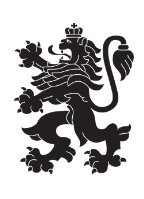 Министерство на земеделието, храните и горитеОбластна дирекция „Земеделие“ – гр.ПазарджикЗ   А   П   О   В   Е   Д№ РД-04-165/ 25.09.2019 г.СТОЯН ТРАЯНОВ – директор на областна дирекция „Земеделие” гр. Пазарджик, след като разгледах, обсъдих и оцених доказателствения материал по административната преписка за землището на с.Бяга, община Брацигово, област Пазарджик, за стопанската 2019 – 2020 г. (1.10.2019 г. – 1.10.2020 г.), а именно: заповед № РД 04-104/05.08.2019 г., по чл. 37в, ал. 1 ЗСПЗЗ, за създаване на комисия, доклада на комисията и приложените към него: сключеното споразумение, проекта на картата за разпределение на масивите за ползване в землището, проекта на регистър към картата, които са неразделна част от споразумението, както и всички останали документи по преписката,  за да се произнеса установих от фактическа и правна страна следното:І. ФАКТИЧЕСКА СТРАНА1) Заповедта на директора на областна дирекция „Земеделие” гр. Пазарджик № РД 04-104/05.08.2019 г., с която е създадена комисията за землището на с.Бяга, община Брацигово, област Пазарджик, е издадена до 05.08.2019 г., съгласно разпоредбата на чл. 37в, ал. 1 ЗСПЗЗ.2) Изготвен е доклад на комисията.Докладът съдържа всички необходими реквизити и данни, съгласно чл. 37в, ал. 4 ЗСПЗЗ и чл. 72в, ал. 1 – 4 ППЗСПЗЗ.Към доклада на комисията по чл. 37в, ал. 1 ЗСПЗЗ са приложени сключеното споразумение, проектът на картата на масивите за ползване в землището и проектът на регистър към нея.Сключено е споразумение, което е подписано от всички участници на 23.08.2019 г., с което са разпределили масивите за ползване в землището за стопанската 2019 – 2020 г. (1.10.2019 г. – 1.10.2020 г.).Споразумението обхваща не по-малко от две трети от общата площ на масивите за ползване в землището. Спазени са изискванията на чл. 37в, ал. 2 определящи срок за сключване на споразумението и минимална обща площ на масивите за ползване.Неразделна част от споразумението са проектът на картата за разпределение на масивите за ползване в землището и регистърът към нея, който съдържа всички необходими и -съществени данни, съгласно чл. 74, ал. 1 – 4 ППЗСПЗЗ.ІІ. ПРАВНА СТРАНАПроцедурата по сключване на споразумение между ползвателите/собствениците на земеделски земи (имоти), съответно за служебно разпределение на имотите в масивите за ползване в съответното землище, има законната цел за насърчаване на уедрено ползване на земеделските земи и създаване на масиви, ясно изразена в чл. чл. 37б и 37в ЗСПЗЗ, съответно чл.чл. 69 – 76 ППЗСПЗЗ.По своята правна същност процедурата за създаване на масиви за ползване в землището за съответната стопанска година е един смесен, динамичен и последователно осъществяващ се фактически състав. Споразумението между участниците е гражданскоправният юридически факт, а докладът на комисията, служебното разпределение на масивите за ползване и заповедта на директора на областната дирекция „Земеделие”, са административноправните юридически факти.Всички елементи на смесения фактически състав са осъществени, като са спазени изискванията на закона, конкретно посочени във фактическата част на заповедта.С оглед изложените фактически и правни доводи, на основание чл. 37в, ал. 4, ал. 5, ал. 6 и ал. 7 от ЗСПЗЗ, във връзка с чл. 75а, ал. 1, т. 1-3, ал. 2 от ППЗСПЗЗ,Р А З П О Р Е Д И Х:Въз основа на ДОКЛАДА на комисията:ОДОБРЯВАМ сключеното споразумение по чл. 37в, ал. 2 ЗСПЗЗ, включително и за имотите по чл. 37в, ал. 3, т. 2 ЗСПЗЗ, с което са разпределени масивите за ползване в землището на с.Бяга, община Брацигово, област Пазарджик, за стопанската  2019 -2020 година, считано от 01.10.2019 г. до 01.10.2020 г.ОДОБРЯВАМ картата на разпределените масиви за ползване в посоченото землище, както и регистърът към нея, които са ОКОНЧАТЕЛНИ за стопанската година, считано от 01.10.2019 г. до 01.10.2020 г. Заповедта, заедно с окончателните карта на масивите за ползване и регистър, да се обяви в кметството на с. Бяга и в сградата на общинската служба по земеделие гр. Пещера, както и да се публикува на интернет страницата на община Брацигово и областна дирекция „Земеделие” гр. Пазарджик, в срок от 7 дни от нейното издаване.Ползвател на земеделски земи, на който със заповедта са определени за ползване за стопанската 2019 – 2020 г., земите по чл. 37в, ал. 3, т. 2 от ЗСПЗЗ, е ДЛЪЖЕН да внесе по банкова сметка, с IBAN BG34UBBS80023300251210 и BIC UBBSBGSF, на областна дирекция „Земеделие” гр. Пазарджик, паричната сума в размер на определеното средно годишно рентно плащане за землището, в срок ДО ТРИ МЕСЕЦА от публикуването на настоящата заповед. Сумите са депозитни и се изплащат от областна дирекция „Земеделие” гр. Пазарджик на провоимащите лица, в срок от 10 (десет) години.За ползвателите, които не са заплатили в горния срок паричните суми за ползваните земи по чл. 37в, ал. 3, т 2 ЗСПЗЗ, съгласно настоящата заповед, директорът на областна дирекция „Земеделие” издава заповед за заплащане на трикратния размер на средното годишно рентно плащане за землището. В седемдневен срок от получаването на заповедта ползвателите превеждат паричните суми по сметка на областна дирекция „Земеделие” гр. Пазарджик.Заповедта може да се обжалва в 14 дневен срок, считано от обявяването/публикуването й, чрез областна дирекция „Земеделие” гр. Пазарджик, по реда предвиден в АПК – по административен пред министъра на земеделието и храните и/или съдебен ред пред Районен съд гр. Пещера.Обжалването на заповедта не спира нейното изпълнение.
Стоян Атанасов Траянов (Директор)
18.09.2019г. 11:29ч.
ОДЗ-Пазарджик


Електронният подпис се намира в отделен файл с название signature.txt.p7s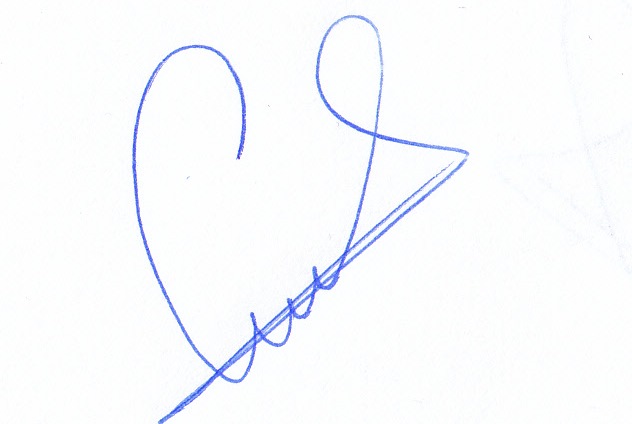 ПРИЛОЖЕНИЕСпоразумение на масиви за ползване на земеделски земи по чл. 37в, ал. 2 от ЗСПЗЗза стопанската 2019/2020 годиназа землището на с. Бяга, ЕКАТТЕ 07586, община Брацигово, област Пазарджик.ПолзвателМасив №Имот с регистрирано правно основаниеИмот с регистрирано правно основаниеИмот по чл. 37в, ал. 3, т. 2 от ЗСПЗЗИмот по чл. 37в, ал. 3, т. 2 от ЗСПЗЗИмот по чл. 37в, ал. 3, т. 2 от ЗСПЗЗСобственикПолзвателМасив №№Площ дка№Площ дкаДължимо рентно плащане в лв.СобственикБУЛ БИЛДИНГ КЪМПАНИ ЕООД1414.76.674ВАСИЛ НИКОЛОВ ПЕТРОВБУЛ БИЛДИНГ КЪМПАНИ ЕООД1414.84.093БЛАГОЙ ПЕТКОВ СОКЕРОВ и др.БУЛ БИЛДИНГ КЪМПАНИ ЕООД1414.143.56064.08ЙОРДАН ИЛИЕВ СТОЕВБУЛ БИЛДИНГ КЪМПАНИ ЕООД1414.92.675ИВАН СТОИМЕНОВ ИВАНОВБУЛ БИЛДИНГ КЪМПАНИ ЕООД1414.102.67348.11АЛЕКСАНДЪР ПЕТРОВ ТОДОРОВБУЛ БИЛДИНГ КЪМПАНИ ЕООД1414.52.669АТАНАС АНДРЕЕВ КЕРЕЗОВБУЛ БИЛДИНГ КЪМПАНИ ЕООД1414.122.667АТАНАС АНДРЕЕВ КЕРЕЗОВБУЛ БИЛДИНГ КЪМПАНИ ЕООД1414.152.22440.03ПЕТЪР ГЕОРГИЕВ АНЧЕВБУЛ БИЛДИНГ КЪМПАНИ ЕООД1414.11.783АТАНАС АНДРЕЕВ КЕРЕЗОВБУЛ БИЛДИНГ КЪМПАНИ ЕООД1414.31.780АТАНАС АНДРЕЕВ КЕРЕЗОВБУЛ БИЛДИНГ КЪМПАНИ ЕООД1414.161.779СТОЯНКА БЛАГОЕВА АНЧЕВА и др.БУЛ БИЛДИНГ КЪМПАНИ ЕООД1414.61.77932.02ИВАН ГРОЗДАНОВ АТАНАСОВБУЛ БИЛДИНГ КЪМПАНИ ЕООД1414.21.776КОСТАДИН ИЛИЕВ КОСТАДИНОВБУЛ БИЛДИНГ КЪМПАНИ ЕООД1414.171.42425.63ГЕОРГИ ЛАЗАРОВ МАДЖАРОВБУЛ БИЛДИНГ КЪМПАНИ ЕООД1414.110.89016.02КРЪСТИНА СТОЯНОВА ПЕНОВАБУЛ БИЛДИНГ КЪМПАНИ ЕООД1212.87.984143.71ВЕЛИКА ТРИФИНОВА ИЛИЕВАБУЛ БИЛДИНГ КЪМПАНИ ЕООД1212.134.983АТАНАС АНДРЕЕВ КЕРЕЗОВБУЛ БИЛДИНГ КЪМПАНИ ЕООД1212.24.45380.15КОЧО ВАНГЕЛОВ КОЧЕВБУЛ БИЛДИНГ КЪМПАНИ ЕООД1212.93.114ВАСИЛ КОСТАДИНОВ МАДЖАРОВБУЛ БИЛДИНГ КЪМПАНИ ЕООД1212.63.11456.05ЦВЕТАН ГЕОРГИЕВ ПЕТРОВБУЛ БИЛДИНГ КЪМПАНИ ЕООД1212.122.84551.21БОЖИЯ РАНГЕЛОВА ЮРУКОВАБУЛ БИЛДИНГ КЪМПАНИ ЕООД1212.42.676АТАНАС АНДРЕЕВ КЕРЕЗОВБУЛ БИЛДИНГ КЪМПАНИ ЕООД1212.72.672ИВАН ГЕОРГИЕВ МАРИЙЧИНБУЛ БИЛДИНГ КЪМПАНИ ЕООД1212.102.665СЛАВКА РАНГЕЛОВА БОЯДЖИЕВАБУЛ БИЛДИНГ КЪМПАНИ ЕООД1212.12.59446.69ИВАН СТОЕВ КРЪСТАНОВБУЛ БИЛДИНГ КЪМПАНИ ЕООД1212.51.95935.26ПЕТЪР ГЕОРГИЕВ МАРИЙЧИНБУЛ БИЛДИНГ КЪМПАНИ ЕООД1212.111.24522.41ДИМИТРИЯ ПЕТРОВА КАЛИНКИНАБУЛ БИЛДИНГ КЪМПАНИ ЕООД1111.96.232АТАНАС АНДРЕЕВ КЕРЕЗОВБУЛ БИЛДИНГ КЪМПАНИ ЕООД1111.84.892АТАНАС АНДРЕЕВ КЕРЕЗОВБУЛ БИЛДИНГ КЪМПАНИ ЕООД1111.104.45080.10РАЙНА ИВАНОВА ДАРЕЛОВА и др.БУЛ БИЛДИНГ КЪМПАНИ ЕООД1111.44.335СТОЯН АЛЕКСАНДРОВ ПАВЛОВБУЛ БИЛДИНГ КЪМПАНИ ЕООД1111.63.382ИВАН ДИМИТРОВ КАЙНАРОВБУЛ БИЛДИНГ КЪМПАНИ ЕООД1111.72.668АТАНАС ГЕОРГИЕВ МАРИЙЧЕНБУЛ БИЛДИНГ КЪМПАНИ ЕООД1111.111.78032.04АТАНАС ГЕОРГИЕВ ШОПОВБУЛ БИЛДИНГ КЪМПАНИ ЕООД1111.51.78032.04ГЕОРГИ ПАВЛОВ ФЪНДЪКОВБУЛ БИЛДИНГ КЪМПАНИ ЕООД1111.11.77631.97ВАСИЛ И СТОЯНКА СТОЙНОВИБУЛ БИЛДИНГ КЪМПАНИ ЕООД1111.21.336ЕЛЕНА ДАНАИЛОВА МАДЖАРОВАБУЛ БИЛДИНГ КЪМПАНИ ЕООД99.732.077ИВАН ИЛИЕВ ПОПОВБУЛ БИЛДИНГ КЪМПАНИ ЕООД99.38.900ИВАН И ЙОРДАНА КУЗМАНОВИБУЛ БИЛДИНГ КЪМПАНИ ЕООД99.13.115АТАНАС АНДРЕЕВ КЕРЕЗОВБУЛ БИЛДИНГ КЪМПАНИ ЕООД99.42.669ИВАНКА НИКОЛОВА МАРИЙЧЕНАБУЛ БИЛДИНГ КЪМПАНИ ЕООД99.21.779ВЕНЕТА СТОИЛОВА МАДЖАРОВА и др.БУЛ БИЛДИНГ КЪМПАНИ ЕООД99.51.778ИВАН СТОЯНОВ РАНГЕЛОВБУЛ БИЛДИНГ КЪМПАНИ ЕООД99.60.89016.02АТАНАС ИВАНОВ СТОЯНОВБУЛ БИЛДИНГ КЪМПАНИ ЕООД1010.119.790АТАНАС ИЛИЯ и ЕЛИСАВЕТА КОСТОВИБУЛ БИЛДИНГ КЪМПАНИ ЕООД1010.13.63365.39ГЕОРГИ ЛАЗАРОВ МАДЖАРОВБУЛ БИЛДИНГ КЪМПАНИ ЕООД1010.82.675АТАНАС ГЕОРГИЕВ БУЛГУРОВБУЛ БИЛДИНГ КЪМПАНИ ЕООД1010.32.226КРЪСТАН ДИМИТРОВ МАДЖАРОВБУЛ БИЛДИНГ КЪМПАНИ ЕООД1010.61.87033.66РАНГЕЛ ТОДОРОВ ПЕЙКОВБУЛ БИЛДИНГ КЪМПАНИ ЕООД1010.101.78032.04СТОИЧКО КИРОВ СТОИЧКОВБУЛ БИЛДИНГ КЪМПАНИ ЕООД1010.21.777ЕЛЕНА ДАНАИЛОВА МАДЖАРОВАБУЛ БИЛДИНГ КЪМПАНИ ЕООД1010.41.664АТАНАС АНДРЕЕВ КЕРЕЗОВБУЛ БИЛДИНГ КЪМПАНИ ЕООД1010.70.89316.07АТАНАС ИВАНОВ СТОЯНОВБУЛ БИЛДИНГ КЪМПАНИ ЕООД88.810.680АТАНАС ИЛИЯ и ЕЛИСАВЕТА КОСТОВИБУЛ БИЛДИНГ КЪМПАНИ ЕООД88.168.901АТАНАС АНДРЕЕВ КЕРЕЗОВБУЛ БИЛДИНГ КЪМПАНИ ЕООД88.76.231112.16ТОДОРКА ГЕОРГИЕВА ИВАНОВАБУЛ БИЛДИНГ КЪМПАНИ ЕООД88.135.34396.17ТРИФОН ЯНАКИЕВ ТРИФОНОВБУЛ БИЛДИНГ КЪМПАНИ ЕООД88.204.451ГЕОРГИ РАНГЕЛОВ АТАНАСОВБУЛ БИЛДИНГ КЪМПАНИ ЕООД88.114.450ВЛАДО ПЕТКОВ ГАДЖЕВБУЛ БИЛДИНГ КЪМПАНИ ЕООД88.123.56064.08ИВАН ИВАНОВ КОСТАДИНОВБУЛ БИЛДИНГ КЪМПАНИ ЕООД88.283.55864.04ИВАН ПЕТРОВ ТОДОРОВБУЛ БИЛДИНГ КЪМПАНИ ЕООД88.213.20757.73МАРИЙКА ГЕОРГИЕВА ФУКАРОВАБУЛ БИЛДИНГ КЪМПАНИ ЕООД88.143.117НИКОЛА РАНГЕЛОВ ПЕТРОВБУЛ БИЛДИНГ КЪМПАНИ ЕООД88.93.11656.09ГЕОРГИ ПАВЛОВ ФЪНДЪКОВБУЛ БИЛДИНГ КЪМПАНИ ЕООД88.223.02754.49СТОЯН И НИКОЛА ТАЧЕВИБУЛ БИЛДИНГ КЪМПАНИ ЕООД88.292.673РАНГЕЛ ПЕТРОВ ТОДОРОВБУЛ БИЛДИНГ КЪМПАНИ ЕООД88.192.67148.08ГРОЗДЕНА И БОРИС ПОП ПЕТРОВИБУЛ БИЛДИНГ КЪМПАНИ ЕООД88.62.66948.04ВАСИЛКА ЙОРДАНОВА ЛАМБОВАБУЛ БИЛДИНГ КЪМПАНИ ЕООД88.102.664ПЕТЪР АЛЕКСАНДРОВ ПАВЛОВБУЛ БИЛДИНГ КЪМПАНИ ЕООД88.342.49144.84ГЕОРГИ ПЕТРОВ СОТИРОВБУЛ БИЛДИНГ КЪМПАНИ ЕООД88.262.40143.22СПАС СТОЯНОВ ГАДЖЕВБУЛ БИЛДИНГ КЪМПАНИ ЕООД88.242.226НИКОЛА СПАСОВ НИКОЛОВБУЛ БИЛДИНГ КЪМПАНИ ЕООД88.362.225ЯНКО ДИМИТРОВ ЯНКОВБУЛ БИЛДИНГ КЪМПАНИ ЕООД88.352.22139.98ДИМИТЪР ЯНКОВ ГЕОРГИЕВБУЛ БИЛДИНГ КЪМПАНИ ЕООД88.301.785АТАНАС АНДРЕЕВ КЕРЕЗОВБУЛ БИЛДИНГ КЪМПАНИ ЕООД88.321.779СТОЯН ЛАМБОВ ТАШЕВБУЛ БИЛДИНГ КЪМПАНИ ЕООД88.251.777АТАНАС АНДРЕЕВ КЕРЕЗОВБУЛ БИЛДИНГ КЪМПАНИ ЕООД88.231.776АТАНАС АНДРЕЕВ КЕРЕЗОВБУЛ БИЛДИНГ КЪМПАНИ ЕООД88.311.60528.89ЯНКО ДИМОВ МАДЖАРОВБУЛ БИЛДИНГ КЪМПАНИ ЕООД88.271.60028.80НЕДЕЛЧО ИВАНОВ ФУРДЖЕВБУЛ БИЛДИНГ КЪМПАНИ ЕООД88.30.891АТАНАС АНДРЕЕВ КЕРЕЗОВБУЛ БИЛДИНГ КЪМПАНИ ЕООД88.20.89116.04ИЛИЯ ДИМИТРОВ ПАНЕВБУЛ БИЛДИНГ КЪМПАНИ ЕООД88.50.89016.02СТОИЛ ИВАНОВ СТОИЛОВБУЛ БИЛДИНГ КЪМПАНИ ЕООД88.180.890АТАНАС КРЪСТАНОВ ИВАНОВБУЛ БИЛДИНГ КЪМПАНИ ЕООД88.40.88916.00СТОЯН СТАВРЕВ СТОЯНОВБУЛ БИЛДИНГ КЪМПАНИ ЕООД2222.116.241АТАНАС АНДРЕЕВ КЕРЕЗОВБУЛ БИЛДИНГ КЪМПАНИ ЕООД2222.125.340АТАНАС АНДРЕЕВ КЕРЕЗОВБУЛ БИЛДИНГ КЪМПАНИ ЕООД2222.155.11192.00БОРИС ИВАНОВ ПОПОВБУЛ БИЛДИНГ КЪМПАНИ ЕООД2222.173.207МАРИЙКА И ДИМИТЪР БЛАГОЕВИ-АНГЕЛОВИБУЛ БИЛДИНГ КЪМПАНИ ЕООД2222.103.115НЕДЕЛЧО ДИМИТРОВ КАЛОФЕРОВБУЛ БИЛДИНГ КЪМПАНИ ЕООД2222.22.672АТАНАС АНДРЕЕВ КЕРЕЗОВБУЛ БИЛДИНГ КЪМПАНИ ЕООД2222.142.67148.08ИВАН ДИМИТРОВ ЛАМБОВБУЛ БИЛДИНГ КЪМПАНИ ЕООД2222.192.669АТАНАС АНДРЕЕВ КЕРЕЗОВБУЛ БИЛДИНГ КЪМПАНИ ЕООД2222.42.668КОСТАДИН ПЕНЧЕВ КАРАДЖОВБУЛ БИЛДИНГ КЪМПАНИ ЕООД2222.82.222ФИЛИП ЛАМБОВ ТАШЕВБУЛ БИЛДИНГ КЪМПАНИ ЕООД2222.201.782АТАНАС АНДРЕЕВ КЕРЕЗОВБУЛ БИЛДИНГ КЪМПАНИ ЕООД2222.31.781АТАНАС АНДРЕЕВ КЕРЕЗОВ и др.БУЛ БИЛДИНГ КЪМПАНИ ЕООД2222.51.778МИХАИЛ ХРИСТЕВ ПЕТРОВБУЛ БИЛДИНГ КЪМПАНИ ЕООД2222.11.51527.27ДИМИТЪР ИВАНОВ ПЕТРОВБУЛ БИЛДИНГ КЪМПАНИ ЕООД2222.91.335ЙОРДАН РАНГЕЛОВ ТАСКОВБУЛ БИЛДИНГ КЪМПАНИ ЕООД2222.231.334ИВАН СТОЯНОВ РАНГЕЛОВБУЛ БИЛДИНГ КЪМПАНИ ЕООД2222.60.893ХРИСТО ПЕТКОВ СТОЯНОВБУЛ БИЛДИНГ КЪМПАНИ ЕООД2222.160.891ТОДОР ИВАНОВ ЛИЧЕВБУЛ БИЛДИНГ КЪМПАНИ ЕООД2222.70.89016.02ЛЪЧКО ПЕТКОВ СТОЯНОВБУЛ БИЛДИНГ КЪМПАНИ ЕООД2222.210.89016.02СТОЯН СТАВРЕВ СТОЯНОВБУЛ БИЛДИНГ КЪМПАНИ ЕООД2222.250.89016.02ЛЪЧКО ПЕТКОВ СТОЯНОВБУЛ БИЛДИНГ КЪМПАНИ ЕООД2222.240.889ХРИСТО ПЕТКОВ СТОЯНОВБУЛ БИЛДИНГ КЪМПАНИ ЕООД2222.220.4468.03АТАНАС ИВАНОВ СТОЯНОВБУЛ БИЛДИНГ КЪМПАНИ ЕООД2424.631.523567.41ИЛИЯ ГЕОРГИЕВ .БУЛ БИЛДИНГ КЪМПАНИ ЕООД2424.431.522567.40ДОБРИ ГЕОРГИЕВ .БУЛ БИЛДИНГ КЪМПАНИ ЕООД2424.331.520567.36ДИМЧО ГЕОРГИЕВ ДИМИТРОВБУЛ БИЛДИНГ КЪМПАНИ ЕООД2424.531.520МАНУЕЛА МЕТОДИЕВА КОСТАДИНОВАБУЛ БИЛДИНГ КЪМПАНИ ЕООД2424.231.517567.31МАНО ДРАГИЕВ МАНОВБУЛ БИЛДИНГ КЪМПАНИ ЕООД2424.719.861МАНУЕЛА МЕТОДИЕВА КОСТАДИНОВАБУЛ БИЛДИНГ КЪМПАНИ ЕООД5252.811.999ПЕНЧО АНГЕЛОВ ПЕНОВБУЛ БИЛДИНГ КЪМПАНИ ЕООД5252.67.501ГУРКО ГЕОРГИЕВ ПЕНОВ и др.БУЛ БИЛДИНГ КЪМПАНИ ЕООД5252.94.601ИВАН ИЛИЕВ ПОПОВБУЛ БИЛДИНГ КЪМПАНИ ЕООД5252.43.502ЛЮБЕН ТОДОРОВ АНЧЕВБУЛ БИЛДИНГ КЪМПАНИ ЕООД5252.21.802ГУРКО ГЕОРГИЕВ ПЕНОВ и др.БУЛ БИЛДИНГ КЪМПАНИ ЕООД5252.11.002АСЕН ДИМИТРОВ ПЕНОВБУЛ БИЛДИНГ КЪМПАНИ ЕООД5252.51.00118.02ПЕТЪР ДИМИТРОВ ПЕНОВБУЛ БИЛДИНГ КЪМПАНИ ЕООД5252.30.70112.62ПЕТЪР ДИМИТРОВ ПЕНОВБУЛ БИЛДИНГ КЪМПАНИ ЕООД53-253.154.452ГЕОРГИ АТАНАСОВ МАКЕДОНСКИБУЛ БИЛДИНГ КЪМПАНИ ЕООД53-253.94.36078.48ДИМИТЪР ИВАНОВ ПЕТРОВБУЛ БИЛДИНГ КЪМПАНИ ЕООД53-253.123.20457.67МАРИЙКА И ДИМИТЪР БЛАГОЕВИ-АНГЕЛОВИБУЛ БИЛДИНГ КЪМПАНИ ЕООД53-253.111.427АТАНАС ГЕОРГИЕВ МАРИЙЧЕНБУЛ БИЛДИНГ КЪМПАНИ ЕООД53-253.130.891ПЕТЪР ДИМИТРОВ КАЙНАРОВБУЛ БИЛДИНГ КЪМПАНИ ЕООД53-253.140.89016.02ИЛИЯ КОСТАДИНОВ НИКОЛОВБУЛ БИЛДИНГ КЪМПАНИ ЕООД5555.12.936ИВАН СТОИМЕНОВ ИВАНОВБУЛ БИЛДИНГ КЪМПАНИ ЕООД5555.32.833СТОЯН ТОДОРОВ ТРЕНДАФИЛОВБУЛ БИЛДИНГ КЪМПАНИ ЕООД5555.21.782КОСТАДИН И МАРИЯ СТОИМЕНОВИБУЛ БИЛДИНГ КЪМПАНИ ЕООД5555.71.658КРЪСТИНА СТОЯНОВА ПЕНОВАБУЛ БИЛДИНГ КЪМПАНИ ЕООД5555.61.597ВЕЛИКА И ДИМИТЪР ЧОЛАКОВИБУЛ БИЛДИНГ КЪМПАНИ ЕООД5555.91.422НЕДЕЛЧО ДИМИТРОВ КАЛОФЕРОВБУЛ БИЛДИНГ КЪМПАНИ ЕООД5555.81.337КИРИЛ ДИМИТРОВ КАЛОФЕРОВБУЛ БИЛДИНГ КЪМПАНИ ЕООД5555.51.00718.13ДИМИТЪР ИВАНОВ ПЕТРОВБУЛ БИЛДИНГ КЪМПАНИ ЕООД5555.40.889АТАНАС АНДРЕЕВ КЕРЕЗОВБУЛ БИЛДИНГ КЪМПАНИ ЕООД5454.116.533АТАНАС АНДРЕЕВ КЕРЕЗОВБУЛ БИЛДИНГ КЪМПАНИ ЕООД5454.103.588ИВАН ИЛИЕВ ПОПОВБУЛ БИЛДИНГ КЪМПАНИ ЕООД5454.132.67248.10ДИМИТЪР АТАНАСОВ УЧКУНОВБУЛ БИЛДИНГ КЪМПАНИ ЕООД5454.42.670СЛАВЧО АТАНАСОВ ТАЧЕВБУЛ БИЛДИНГ КЪМПАНИ ЕООД5454.32.667МАРИЙКА ХРИСТОВА ГЮЛЕМЕТОВАБУЛ БИЛДИНГ КЪМПАНИ ЕООД5454.22.220ВЛАДО ПЕТКОВ ГАДЖЕВБУЛ БИЛДИНГ КЪМПАНИ ЕООД5454.161.78432.11ГЕОРГИ НИКОЛОВ НАЛБАНТОВБУЛ БИЛДИНГ КЪМПАНИ ЕООД5454.11.77932.02СТОИЧКО КИРОВ СТОИЧКОВБУЛ БИЛДИНГ КЪМПАНИ ЕООД5454.181.60228.84СПАС ИВАНОВ КАЛИНКИНБУЛ БИЛДИНГ КЪМПАНИ ЕООД5454.191.334КОСТАДИНА АТАНАСОВА ДИНКИНАБУЛ БИЛДИНГ КЪМПАНИ ЕООД5454.151.333СТОЙКО И МИТРА МАЗНЕВИБУЛ БИЛДИНГ КЪМПАНИ ЕООД5454.90.893КИРИЛ ТОДОРОВ ЛАМБОВБУЛ БИЛДИНГ КЪМПАНИ ЕООД5454.120.89016.02ТРИФОН ЯНАКИЕВ ТРИФОНОВБУЛ БИЛДИНГ КЪМПАНИ ЕООД5454.60.88916.00БОЖИЛ ТАШЕВ МАТЕВБУЛ БИЛДИНГ КЪМПАНИ ЕООД5454.50.889АТАНАС ТОДОРОВ СТОИМЕНОВБУЛ БИЛДИНГ КЪМПАНИ ЕООД5454.80.3576.43ГЕОРГИ ДИМИТРОВ ПАНЕВБУЛ БИЛДИНГ КЪМПАНИ ЕООД5454.70.266ПЕТЪР ДИМИТРОВ ПАНЕВБУЛ БИЛДИНГ КЪМПАНИ ЕООД5656.25.785ГЕОРГИ НИКОЛОВ ТЕРЗИЙСКИБУЛ БИЛДИНГ КЪМПАНИ ЕООД5656.294.63783.47МАРИЙКА И ДИМИТЪР БЛАГОЕВИ-АНГЕЛОВИБУЛ БИЛДИНГ КЪМПАНИ ЕООД5656.53.560ДИМИТЪР ПЕНОВ СТОЯНОВБУЛ БИЛДИНГ КЪМПАНИ ЕООД5656.313.55363.95МАРИЯ ИВАНОВА РОДЕВАБУЛ БИЛДИНГ КЪМПАНИ ЕООД5656.83.033ВЕЛИКА АНГЕЛОВА МАЛИНОВАБУЛ БИЛДИНГ КЪМПАНИ ЕООД5656.172.136РАНГЕЛ НИКОЛОВ РАНГЕЛОВ и др.БУЛ БИЛДИНГ КЪМПАНИ ЕООД5656.91.950СТЕФЧО ИЛИЕВ АНЧЕВ и др.БУЛ БИЛДИНГ КЪМПАНИ ЕООД5656.301.78432.11ГЕОРГИ ХРИСТОВ РУСКОВБУЛ БИЛДИНГ КЪМПАНИ ЕООД5656.231.780ЛАЗАР АНАСТАСОВ ПЕТРОВБУЛ БИЛДИНГ КЪМПАНИ ЕООД5656.71.69130.44КОСТАДИН КРЪСТАНОВ КОСТАДИНОВБУЛ БИЛДИНГ КЪМПАНИ ЕООД5656.11.691ГЕОРГИ И СТОЯНКА ЕРОНКИНИБУЛ БИЛДИНГ КЪМПАНИ ЕООД5656.251.426ПАРАШКЕВА И ЛЮБЕН АНЧЕВИБУЛ БИЛДИНГ КЪМПАНИ ЕООД5656.31.42425.63ГЕОРГИ ХРИСТОВ РУСКОВБУЛ БИЛДИНГ КЪМПАНИ ЕООД5656.41.33724.07СТОЯН И НИКОЛА ТАЧЕВИБУЛ БИЛДИНГ КЪМПАНИ ЕООД5656.201.33524.03ИЛИЯ КОСТАДИНОВ НИКОЛОВБУЛ БИЛДИНГ КЪМПАНИ ЕООД5656.131.330АТАНАС КРЪСТАНОВ ИВАНОВБУЛ БИЛДИНГ КЪМПАНИ ЕООД5656.101.066АТАНАС АНДРЕЕВ КЕРЕЗОВБУЛ БИЛДИНГ КЪМПАНИ ЕООД5656.110.893ХРИСТО ПЕТКОВ СТОЯНОВБУЛ БИЛДИНГ КЪМПАНИ ЕООД5656.150.89216.06КРЪСТАН СТОЕВ КРЪСТАНОВБУЛ БИЛДИНГ КЪМПАНИ ЕООД5656.280.89016.02ПЕТЪР ХРИСТОДОРОВ АНГЕЛОВБУЛ БИЛДИНГ КЪМПАНИ ЕООД5656.220.890МИХАИЛ ХРИСТЕВ ПЕТРОВБУЛ БИЛДИНГ КЪМПАНИ ЕООД5656.240.890АТАНАС АНДРЕЕВ КЕРЕЗОВБУЛ БИЛДИНГ КЪМПАНИ ЕООД5656.270.80214.44ЛАМБРИ ПЕТРОВ ЙОРДАНОВБУЛ БИЛДИНГ КЪМПАНИ ЕООД5656.330.78014.04ЛЮБЕН ПЕЕВ ТАЧЕВБУЛ БИЛДИНГ КЪМПАНИ ЕООД5656.320.77613.97БОЖИДАР НИКОЛОВ КАРАДЖОВБУЛ БИЛДИНГ КЪМПАНИ ЕООД5656.260.712ТОДОР АТАНАСОВ СТОИМЕНОВБУЛ БИЛДИНГ КЪМПАНИ ЕООД5656.190.62511.25ДИМИТЪР ИВАНОВ ПЕТРОВБУЛ БИЛДИНГ КЪМПАНИ ЕООД5656.120.62211.20ТОДОР ГЕОРГИЕВ ИЛИЕВБУЛ БИЛДИНГ КЪМПАНИ ЕООД5656.140.4458.01ЛЪЧКО ПЕТКОВ СТОЯНОВБУЛ БИЛДИНГ КЪМПАНИ ЕООД6161.74.718БОРИС СТЕФАНОВ АНЧЕВБУЛ БИЛДИНГ КЪМПАНИ ЕООД6161.94.24176.34ВАСИЛ ПЕТРОВ АНЧЕВБУЛ БИЛДИНГ КЪМПАНИ ЕООД6161.132.73049.14МАРИЯ ИВАНОВА РОДЕВАБУЛ БИЛДИНГ КЪМПАНИ ЕООД6161.31.962ПАВЕЛ ИЛИЕВ ПАНТОВБУЛ БИЛДИНГ КЪМПАНИ ЕООД6161.141.780АТАНАС ИЛИЯ и ЕЛИСАВЕТА КОСТОВИБУЛ БИЛДИНГ КЪМПАНИ ЕООД6161.111.780СТОЯНКА БЛАГОЕВА АНЧЕВАБУЛ БИЛДИНГ КЪМПАНИ ЕООД6161.21.334ИЛИЯ ИВАНОВ ПАНТОВБУЛ БИЛДИНГ КЪМПАНИ ЕООД6161.61.333ИВАН ИЛИЕВ ПАНТОВБУЛ БИЛДИНГ КЪМПАНИ ЕООД6161.101.13020.34РАЙЧО ДИМИТРОВ АНЧЕВБУЛ БИЛДИНГ КЪМПАНИ ЕООД6161.121.068ГЕОРГИ БЛАГОЕВ АНГЕЛОВБУЛ БИЛДИНГ КЪМПАНИ ЕООД6161.160.96917.44МЛАДЕНКА ЙОСИФОВА ХАЙДУКОВАБУЛ БИЛДИНГ КЪМПАНИ ЕООД6161.50.82414.83СТЕФАН ТОДОРОВ ЯЧЕВБУЛ БИЛДИНГ КЪМПАНИ ЕООД6161.40.80414.47КРЪСТАНА НЕНЧЕВА ПАНДОВАБУЛ БИЛДИНГ КЪМПАНИ ЕООД6161.10.2244.03ДИМИТЪР ИЛИЕВ ПАНТОВБУЛ БИЛДИНГ КЪМПАНИ ЕООД5757.335.780ГЕОРГИ ИЛИНОВ ДИМИТРОВБУЛ БИЛДИНГ КЪМПАНИ ЕООД5757.375.692ГЕОРГИ НИКОЛОВ НАЛБАНТОВБУЛ БИЛДИНГ КЪМПАНИ ЕООД5757.414.000АТАНАС ИЛИЯ и ЕЛИСАВЕТА КОСТОВИБУЛ БИЛДИНГ КЪМПАНИ ЕООД5757.533.56364.13ИВАН ПЕТРОВ ТОДОРОВБУЛ БИЛДИНГ КЪМПАНИ ЕООД5757.543.562ДИМИТЪР ИЛИНОВ ДИМИТРОВБУЛ БИЛДИНГ КЪМПАНИ ЕООД5757.193.560АТАНАС АНДРЕЕВ КЕРЕЗОВБУЛ БИЛДИНГ КЪМПАНИ ЕООД5757.253.09055.62ДИМИТЪР ГЕОРГИЕВ ДАРЕЛОВ и др.БУЛ БИЛДИНГ КЪМПАНИ ЕООД5757.472.67148.08РАЙЧО ДИМИТРОВ АНЧЕВБУЛ БИЛДИНГ КЪМПАНИ ЕООД5757.382.671АТАНАС АНДРЕЕВ КЕРЕЗОВБУЛ БИЛДИНГ КЪМПАНИ ЕООД5757.212.670ГЕОРГИ НИКОЛОВ НАЛБАНТОВБУЛ БИЛДИНГ КЪМПАНИ ЕООД5757.122.22540.05ИЛИЯ КОСТАДИНОВ НИКОЛОВБУЛ БИЛДИНГ КЪМПАНИ ЕООД5757.321.959АТАНАС АНДРЕЕВ КЕРЕЗОВБУЛ БИЛДИНГ КЪМПАНИ ЕООД5757.491.953АТАНАС КУЗМАНОВ ГРОЗДАНОВБУЛ БИЛДИНГ КЪМПАНИ ЕООД5757.221.86833.62ДИМИТЪР ИВАНОВ ПЕТРОВБУЛ БИЛДИНГ КЪМПАНИ ЕООД5757.431.78032.04ВАСИЛКА ЙОРДАНОВА ЛАМБОВАБУЛ БИЛДИНГ КЪМПАНИ ЕООД5757.451.78032.04ИЛИЯ ДИМИТРОВ ПАНЕВБУЛ БИЛДИНГ КЪМПАНИ ЕООД5757.91.780ИВАН ПЕТКОВ МЛЯЧКОВБУЛ БИЛДИНГ КЪМПАНИ ЕООД5757.291.77932.02СТЕФАН и ДИМИТЪР ТАСКОВИБУЛ БИЛДИНГ КЪМПАНИ ЕООД5757.261.778СТЕФАН ДИМИТРОВ АНЧЕВ и др.БУЛ БИЛДИНГ КЪМПАНИ ЕООД5757.131.776НИКОЛА ГЕОРГИЕВ ЗАФИРОВБУЛ БИЛДИНГ КЪМПАНИ ЕООД5757.401.601ГЕОРГИ И СТОЯНКА ЕРОНКИНИБУЛ БИЛДИНГ КЪМПАНИ ЕООД5757.81.425АТАНАС РАНГЕЛОВ КОЗАРЕВБУЛ БИЛДИНГ КЪМПАНИ ЕООД5757.281.424ИВАН РАНГЕЛОВ ТАСКОВБУЛ БИЛДИНГ КЪМПАНИ ЕООД5757.141.33524.03ИВАН ГЕОРГИЕВ ЗАФИРОВБУЛ БИЛДИНГ КЪМПАНИ ЕООД5757.501.335НИКОЛА ДИМИТРОВ КАЙНАРОВБУЛ БИЛДИНГ КЪМПАНИ ЕООД5757.511.335ЙОРДАН РАНГЕЛОВ ТАСКОВБУЛ БИЛДИНГ КЪМПАНИ ЕООД5757.241.335БЛАГОЯ И БОЖИЯ АТАНАС КОСТАДИНОВИБУЛ БИЛДИНГ КЪМПАНИ ЕООД5757.151.33424.01СТОЙО ГЕОРГИЕВ ЗАФИРОВБУЛ БИЛДИНГ КЪМПАНИ ЕООД5757.421.33123.96ИВАН ПЕТРОВ СОТИРОВБУЛ БИЛДИНГ КЪМПАНИ ЕООД5757.461.24722.45ДРАГАН СТОИЛОВ СТОЙКОВБУЛ БИЛДИНГ КЪМПАНИ ЕООД5757.271.155АТАНАС АНДРЕЕВ КЕРЕЗОВБУЛ БИЛДИНГ КЪМПАНИ ЕООД5757.10.894СПАСКА ТОДОРОВА ВИДЕВАБУЛ БИЛДИНГ КЪМПАНИ ЕООД5757.300.892ИВАН ДИМИТРОВ КАЙНАРОВБУЛ БИЛДИНГ КЪМПАНИ ЕООД5757.310.892ПЕТЪР ДИМИТРОВ КАЙНАРОВБУЛ БИЛДИНГ КЪМПАНИ ЕООД5757.350.89216.06ВАСИЛКА ЙОРДАНОВА ЛАМБОВАБУЛ БИЛДИНГ КЪМПАНИ ЕООД5757.200.89116.04АТАНАС ИВАНОВ СТОЯНОВБУЛ БИЛДИНГ КЪМПАНИ ЕООД5757.40.89116.04ВАСИЛ ДИМИТРОВ СТОИЛОВБУЛ БИЛДИНГ КЪМПАНИ ЕООД5757.170.891ВЛАДО ПЕТКОВ ГАДЖЕВБУЛ БИЛДИНГ КЪМПАНИ ЕООД5757.30.891АТАНАС АНДРЕЕВ КЕРЕЗОВБУЛ БИЛДИНГ КЪМПАНИ ЕООД5757.50.891АТАНАС АНДРЕЕВ КЕРЕЗОВБУЛ БИЛДИНГ КЪМПАНИ ЕООД5757.390.891АТАНАС КОСТАДИНОВ СТОЙКОВБУЛ БИЛДИНГ КЪМПАНИ ЕООД5757.340.891АТАНАС АНДРЕЕВ КЕРЕЗОВБУЛ БИЛДИНГ КЪМПАНИ ЕООД5757.440.889СТОЯН ПЕТРОВ КАЛИНКИНБУЛ БИЛДИНГ КЪМПАНИ ЕООД5757.520.869ИВАН ИЛИНОВ ДИМИТРОВБУЛ БИЛДИНГ КЪМПАНИ ЕООД5757.20.80014.40ДРАГАН СТОИЛОВ СТОЙКОВБУЛ БИЛДИНГ КЪМПАНИ ЕООД5757.70.5349.61СТОЯН ИВАНОВ УЧКУНОВБУЛ БИЛДИНГ КЪМПАНИ ЕООД5757.60.445ГЕОРГИ БЛАГОЕВ ЛАМБОВБУЛ БИЛДИНГ КЪМПАНИ ЕООД5757.100.1793.22АСЕН НИКОЛОВ КИРЯКОВБУЛ БИЛДИНГ КЪМПАНИ ЕООД5757.110.1783.20СТОИЛ НИКОЛОВ КИРЯКОВБУЛ БИЛДИНГ КЪМПАНИ ЕООД5858.244.891ГЕОРГИ БЛАГОЕВ АНГЕЛОВБУЛ БИЛДИНГ КЪМПАНИ ЕООД5858.163.740ФИЛИП ЛАМБОВ ТАШЕВБУЛ БИЛДИНГ КЪМПАНИ ЕООД5858.263.55764.03ДИМИТЪР СТОЯНОВ ГУНЧЕВБУЛ БИЛДИНГ КЪМПАНИ ЕООД5858.303.29359.27ВАСИЛ ГАЧЕВ ДИМИТРОВБУЛ БИЛДИНГ КЪМПАНИ ЕООД5858.453.264АТАНАС ЙОРДАНОВ КЪНЕВБУЛ БИЛДИНГ КЪМПАНИ ЕООД5858.413.264ЕЛЕНА ЙОРДАНОВА ТОДОРОВАБУЛ БИЛДИНГ КЪМПАНИ ЕООД5858.112.75649.61ДИМИТЪР БЛАГОЕВ СТОЯНОВБУЛ БИЛДИНГ КЪМПАНИ ЕООД5858.382.672ИВАН СТОЯНОВ РАНГЕЛОВБУЛ БИЛДИНГ КЪМПАНИ ЕООД5858.32.669ГЕОРГИ НИКОЛОВ ПЕНОВБУЛ БИЛДИНГ КЪМПАНИ ЕООД5858.342.667НИКОЛА СТОЯНОВ СПАСОВБУЛ БИЛДИНГ КЪМПАНИ ЕООД5858.42.316НЕДЕЛЧО ДИМИТРОВ КАЛОФЕРОВБУЛ БИЛДИНГ КЪМПАНИ ЕООД5858.202.31541.67МАРИЙКА И ДИМИТЪР БЛАГОЕВИ-АНГЕЛОВИБУЛ БИЛДИНГ КЪМПАНИ ЕООД5858.192.21239.82ВАСИЛ ПЕТРОВ АНЧЕВБУЛ БИЛДИНГ КЪМПАНИ ЕООД5858.212.047ИВАН ДИМИТРОВ КАЙНАРОВБУЛ БИЛДИНГ КЪМПАНИ ЕООД5858.81.784ПЕТЪР ГЕОРГИЕВ НИКОЛОВБУЛ БИЛДИНГ КЪМПАНИ ЕООД5858.91.780СВЕТЛА ЛАМБОВА ДИМОТИКАЛИЕВАБУЛ БИЛДИНГ КЪМПАНИ ЕООД5858.251.671ДИМИТЪР ИЛИЕВ ПУШКИНБУЛ БИЛДИНГ КЪМПАНИ ЕООД5858.321.335ИЛИЯ СТОЯНОВ КАЛИНКИНБУЛ БИЛДИНГ КЪМПАНИ ЕООД5858.361.334ИВАН И ЙОРДАНА КУЗМАНОВИБУЛ БИЛДИНГ КЪМПАНИ ЕООД5858.271.334СВЕТЛА ЛАМБОВА ДИМОТИКАЛИЕВАБУЛ БИЛДИНГ КЪМПАНИ ЕООД5858.51.331КИРИЛ ДИМИТРОВ КАЛОФЕРОВБУЛ БИЛДИНГ КЪМПАНИ ЕООД5858.131.190ВЕЛИКА И ДИМИТЪР ЧОЛАКОВИБУЛ БИЛДИНГ КЪМПАНИ ЕООД5858.291.190ВЕНЕТА СТОИЛОВА МАДЖАРОВА и др.БУЛ БИЛДИНГ КЪМПАНИ ЕООД5858.171.153ИЛИЯ МИЛУШЕВ СТОИМЕНОВБУЛ БИЛДИНГ КЪМПАНИ ЕООД5858.391.151КОСТАДИН ПЕНЧЕВ КАРАДЖОВБУЛ БИЛДИНГ КЪМПАНИ ЕООД5858.281.068НИКОЛА РАНГЕЛОВ ПЕТРОВБУЛ БИЛДИНГ КЪМПАНИ ЕООД5858.181.01618.29РАНГЕЛ ТОДОРОВ ПЕЙКОВБУЛ БИЛДИНГ КЪМПАНИ ЕООД5858.140.89316.07ИВАН ПЕТРОВ ТОДОРОВБУЛ БИЛДИНГ КЪМПАНИ ЕООД5858.100.892БЛАГО ДИМИТРОВ БЛАГОВБУЛ БИЛДИНГ КЪМПАНИ ЕООД5858.70.892ДИМИТЪР СПАСОВ НИКОЛОВБУЛ БИЛДИНГ КЪМПАНИ ЕООД5858.230.890НИКОЛА ДИМИТРОВ КАЙНАРОВБУЛ БИЛДИНГ КЪМПАНИ ЕООД5858.150.890РАНГЕЛ ПЕТРОВ ТОДОРОВБУЛ БИЛДИНГ КЪМПАНИ ЕООД5858.370.89016.02АТАНАС ГЕОРГИЕВ ШОПОВБУЛ БИЛДИНГ КЪМПАНИ ЕООД5858.330.889ПЕТЪР ГЕОРГИЕВ НИКОЛОВБУЛ БИЛДИНГ КЪМПАНИ ЕООД5858.220.799ПЕТЪР ДИМИТРОВ КАЙНАРОВБУЛ БИЛДИНГ КЪМПАНИ ЕООД5858.120.711СТОЯН ДИМИТРОВ БЛАГОЕВБУЛ БИЛДИНГ КЪМПАНИ ЕООД5858.310.4427.96ДИМИТЪР ИВАНОВ КАЛИНКИНБУЛ БИЛДИНГ КЪМПАНИ ЕООД5959.812.128ВЕСА И ПЕТЪР АТАНАСОВИ ТАЧЕВИБУЛ БИЛДИНГ КЪМПАНИ ЕООД5959.147.120АТАНАС АНДРЕЕВ КЕРЕЗОВБУЛ БИЛДИНГ КЪМПАНИ ЕООД5959.264.00172.02БОЖИК ИЛИЕВ ПУНЕВБУЛ БИЛДИНГ КЪМПАНИ ЕООД5959.273.294АТАНАС АНДРЕЕВ КЕРЕЗОВБУЛ БИЛДИНГ КЪМПАНИ ЕООД5959.182.40343.25МАРИЙКА ГЕОРГИЕВА ФУКАРОВАБУЛ БИЛДИНГ КЪМПАНИ ЕООД5959.112.226ГЕОРГИ СТОЙЧЕВ КОЦЕВБУЛ БИЛДИНГ КЪМПАНИ ЕООД5959.222.22540.05ИВАН АПОСТОЛОВ ГЕОРГИЕВБУЛ БИЛДИНГ КЪМПАНИ ЕООД5959.132.224АТАНАС АНДРЕЕВ КЕРЕЗОВБУЛ БИЛДИНГ КЪМПАНИ ЕООД5959.121.782БЛАГО ДИМИТРОВ БЛАГОВБУЛ БИЛДИНГ КЪМПАНИ ЕООД5959.231.78132.06ЗАХАРИ АТАНАСОВ ЛАМБОВБУЛ БИЛДИНГ КЪМПАНИ ЕООД5959.211.77932.02ДИМИТЪР ИВАНОВ ПЕТРОВБУЛ БИЛДИНГ КЪМПАНИ ЕООД5959.291.335КРЪСТАН ДИМИТРОВ ПАВЛОВБУЛ БИЛДИНГ КЪМПАНИ ЕООД5959.91.335АТАНАС АНДРЕЕВ КЕРЕЗОВБУЛ БИЛДИНГ КЪМПАНИ ЕООД5959.241.33524.03ЖЕЛЯЗКО МИХ ГЮЗЕЛЕВБУЛ БИЛДИНГ КЪМПАНИ ЕООД5959.101.334ИВАН ИВАНОВ КОСТАДИНОВБУЛ БИЛДИНГ КЪМПАНИ ЕООД5959.161.22222.00ГЕОРГИ ИЛИЕВ СТОЕВБУЛ БИЛДИНГ КЪМПАНИ ЕООД5959.191.067ДИМИТЪР ИЛИЕВ ПУШКИНБУЛ БИЛДИНГ КЪМПАНИ ЕООД5959.250.89216.06ПЕТЪР ИЛИЕВ НЕДЕЛЕВБУЛ БИЛДИНГ КЪМПАНИ ЕООД5959.10.892СТОЙО ИЛИЕВ СТОЕВБУЛ БИЛДИНГ КЪМПАНИ ЕООД5959.40.89116.04КИРИЛ СТЕФАНОВ ИЛИЕВБУЛ БИЛДИНГ КЪМПАНИ ЕООД5959.30.89116.04СТЕФАН ИЛИЕВ СТОЕВБУЛ БИЛДИНГ КЪМПАНИ ЕООД5959.20.891ИЛИЯ МАЛИНОВ ИЛИЕВБУЛ БИЛДИНГ КЪМПАНИ ЕООД5959.150.891ИВАН СТОЙЧЕВ КОЦЕВБУЛ БИЛДИНГ КЪМПАНИ ЕООД5959.60.89016.02СТОЙО МАРИНОВ РАДЕВБУЛ БИЛДИНГ КЪМПАНИ ЕООД5959.50.889ИЛИЯ МАЛИНОВ ИЛИЕВБУЛ БИЛДИНГ КЪМПАНИ ЕООД5959.200.889АТАНАС АНДРЕЕВ КЕРЕЗОВБУЛ БИЛДИНГ КЪМПАНИ ЕООД5959.170.77914.02ЙОРДАН ИЛИЕВ СТОЕВБУЛ БИЛДИНГ КЪМПАНИ ЕООД5959.280.623ГЕНОВЕВА ДИМИТРОВА КОСТАДИНЧЕВАБУЛ БИЛДИНГ КЪМПАНИ ЕООД5959.300.622ЕЛЕНА ДАНАИЛОВА МАДЖАРОВАБУЛ БИЛДИНГ КЪМПАНИ ЕООД6060.66.762АТАНАС АНДРЕЕВ КЕРЕЗОВБУЛ БИЛДИНГ КЪМПАНИ ЕООД6060.284.27676.97ВАСИЛ ГАЧЕВ ДИМИТРОВБУЛ БИЛДИНГ КЪМПАНИ ЕООД6060.194.00672.11СПАС СТОЯНОВ ГАДЖЕВБУЛ БИЛДИНГ КЪМПАНИ ЕООД6060.163.549ПЕТКО ИЛИЕВ МЛЯЧКОВБУЛ БИЛДИНГ КЪМПАНИ ЕООД6060.103.052ТОДОР СЛАВЕЙКОВ ЧОЛАКОВБУЛ БИЛДИНГ КЪМПАНИ ЕООД6060.52.671АТАНАС АНДРЕЕВ КЕРЕЗОВБУЛ БИЛДИНГ КЪМПАНИ ЕООД6060.1202.66948.04АСЕН НИКОЛОВ ЧОЛАКОВБУЛ БИЛДИНГ КЪМПАНИ ЕООД6060.92.64847.66ИВАН ГЕОРГИЕВ ЗАФИРОВБУЛ БИЛДИНГ КЪМПАНИ ЕООД6060.302.224ТОДОР РАНГЕЛОВ ТАСКОВБУЛ БИЛДИНГ КЪМПАНИ ЕООД6060.292.086СТОЙО ИЛИЕВ СТОЕВБУЛ БИЛДИНГ КЪМПАНИ ЕООД6060.231.784СЛАВЧО АТАНАСОВ ТАЧЕВБУЛ БИЛДИНГ КЪМПАНИ ЕООД6060.41.783ИВАН СТОЙЧЕВ КОЦЕВБУЛ БИЛДИНГ КЪМПАНИ ЕООД6060.171.78132.06АЛЕКСАНДЪР АЛЕКСИЕВ ХАДЖИЕВБУЛ БИЛДИНГ КЪМПАНИ ЕООД6060.211.78132.06СТОИЛ СПАСОВ ЧОЛАКОВБУЛ БИЛДИНГ КЪМПАНИ ЕООД6060.221.781АТАНАС СЛАВЧЕВ ТАЧЕВБУЛ БИЛДИНГ КЪМПАНИ ЕООД6060.181.603ВАСИЛ ЛАЗАРОВ ИЛИЕВБУЛ БИЛДИНГ КЪМПАНИ ЕООД6060.21.425НЕДЕЛЧО ДИМИТРОВ КАЛОФЕРОВБУЛ БИЛДИНГ КЪМПАНИ ЕООД6060.111.33724.07СТЕФКА АСЕНОВА ПЕТРОВАБУЛ БИЛДИНГ КЪМПАНИ ЕООД6060.261.334ИЛИЯ МАЛИНОВ ИЛИЕВБУЛ БИЛДИНГ КЪМПАНИ ЕООД6060.11.332КИРИЛ ДИМИТРОВ КАЛОФЕРОВБУЛ БИЛДИНГ КЪМПАНИ ЕООД6060.151.07119.28СТОЙО СТОЯНОВ ЛАМБОВБУЛ БИЛДИНГ КЪМПАНИ ЕООД6060.70.96117.30КИРИЛ СТЕФАНОВ ИЛИЕВБУЛ БИЛДИНГ КЪМПАНИ ЕООД6060.240.894ГЕОРГИ ИЛИНОВ ДИМИТРОВБУЛ БИЛДИНГ КЪМПАНИ ЕООД6060.140.88916.00СТЕФКА АСЕНОВА ПЕТРОВАБУЛ БИЛДИНГ КЪМПАНИ ЕООД6060.250.889ТОДОР ГЕОРГИЕВ ИЛИЕВБУЛ БИЛДИНГ КЪМПАНИ ЕООД6060.120.62511.25КОСТАДИН СТОЙЧЕВ КОЦЕВБУЛ БИЛДИНГ КЪМПАНИ ЕООД6060.130.3586.44ВАСИЛ И СТОЯНКА СТОЙНОВИБУЛ БИЛДИНГ КЪМПАНИ ЕООД4040.16.111АТАНАС АНДРЕЕВ КЕРЕЗОВБУЛ БИЛДИНГ КЪМПАНИ ЕООД4040.62.670МАРИЙКА И ДИМИТЪР БЛАГОЕВИ-АНГЕЛОВИБУЛ БИЛДИНГ КЪМПАНИ ЕООД4040.91.78132.06ЙОРДАН СТОЙНОВ ГАДЖЕВБУЛ БИЛДИНГ КЪМПАНИ ЕООД4040.151.781АТАНАС КОСТАДИНОВ СТОЙКОВБУЛ БИЛДИНГ КЪМПАНИ ЕООД4040.141.780ГЕОРГИ СТОЙКОВ ГЕОРГИЕВБУЛ БИЛДИНГ КЪМПАНИ ЕООД4040.51.779ГЕОРГИ НИКОЛОВ ПЕНОВБУЛ БИЛДИНГ КЪМПАНИ ЕООД4040.161.196ПЕТЪР АЛЕКСАНДРОВ ПАВЛОВБУЛ БИЛДИНГ КЪМПАНИ ЕООД4040.21.069ГЕОРГИ ПОПОВ НИКОЛОВБУЛ БИЛДИНГ КЪМПАНИ ЕООД4040.81.068АТАНАС АНДРЕЕВ КЕРЕЗОВБУЛ БИЛДИНГ КЪМПАНИ ЕООД4040.30.891КИПРА БОРИСОВА ПОПОВАБУЛ БИЛДИНГ КЪМПАНИ ЕООД4040.40.891АТАНАС РАНГЕЛОВ КОЗАРЕВБУЛ БИЛДИНГ КЪМПАНИ ЕООД4040.180.890АТАНАС АНДРЕЕВ КЕРЕЗОВБУЛ БИЛДИНГ КЪМПАНИ ЕООД4040.110.89016.02ЗАХАРИ АТАНАСОВ ЛАМБОВБУЛ БИЛДИНГ КЪМПАНИ ЕООД4040.70.88916.00СТОЯН СТАВРЕВ СТОЯНОВБУЛ БИЛДИНГ КЪМПАНИ ЕООД4040.170.71212.82СТОИЛ ИВАНОВ СТОИЛОВБУЛ БИЛДИНГ КЪМПАНИ ЕООД4040.200.712ПЕТЪР СТАВРЕВ СТОЯНОВБУЛ БИЛДИНГ КЪМПАНИ ЕООД4040.190.446ГЕОРГИ БЛАГОЕВ АНГЕЛОВБУЛ БИЛДИНГ КЪМПАНИ ЕООД4040.130.445АТАНАС АНДРЕЕВ КЕРЕЗОВБУЛ БИЛДИНГ КЪМПАНИ ЕООД4040.210.4447.99ГРОЗДАН СТАВРЕВ СТОЯНОВБУЛ БИЛДИНГ КЪМПАНИ ЕООД4040.120.355АТАНАС ТОДОРОВ СТОИМЕНОВБУЛ БИЛДИНГ КЪМПАНИ ЕООД3737.52.76149.70АЛЕКСИ ВАСИЛЕВ МЛЕКАНОВБУЛ БИЛДИНГ КЪМПАНИ ЕООД3737.31.786ИЛИЯ МИЛУШЕВ СТОИМЕНОВБУЛ БИЛДИНГ КЪМПАНИ ЕООД3737.40.3416.14ВАСИЛ И СТОЯНКА СТОЙНОВИБУЛ БИЛДИНГ КЪМПАНИ ЕООД3939.116.909304.36ПЕТЪР ХРИСТЕВ ПЕТРОВБУЛ БИЛДИНГ КЪМПАНИ ЕООД3939.25.903АТАНАС АНДРЕЕВ КЕРЕЗОВБУЛ БИЛДИНГ КЪМПАНИ ЕООД3939.73.557ВЛАДИМИР ГЕОРГИЕВ ПЕНОВБУЛ БИЛДИНГ КЪМПАНИ ЕООД3939.62.933ГЕОРГИ РАНГЕЛОВ АТАНАСОВБУЛ БИЛДИНГ КЪМПАНИ ЕООД3939.42.62747.29ЕЛЕНА ДАНАИЛОВА МАДЖАРОВАБУЛ БИЛДИНГ КЪМПАНИ ЕООД3939.122.312АСЕН НИКОЛОВ КИРЯКОВБУЛ БИЛДИНГ КЪМПАНИ ЕООД3939.131.813КРЪСТАН ДИМИТРОВ МАДЖАРОВБУЛ БИЛДИНГ КЪМПАНИ ЕООД3939.51.781ВАСИЛ ЛАЗАРОВ ИЛИЕВБУЛ БИЛДИНГ КЪМПАНИ ЕООД3939.141.69030.42ДИМИТЪР ИВАНОВ СОТИРОВБУЛ БИЛДИНГ КЪМПАНИ ЕООД3939.30.891ИВАН АТАНАСОВ МЛЕКАНОВБУЛ БИЛДИНГ КЪМПАНИ ЕООД3939.100.62311.21СТОЙО СТОЯНОВ ЛАМБОВБУЛ БИЛДИНГ КЪМПАНИ ЕООД3939.80.4468.03НАДЕЖДА ЛАМБРЕВА МАДЖАРОВАБУЛ БИЛДИНГ КЪМПАНИ ЕООД3939.110.4447.99КРУМ СТОЯНОВ ЛАМБОВБУЛ БИЛДИНГ КЪМПАНИ ЕООД3939.90.443СТОЯН ЛАМБОВ ТАШЕВБУЛ БИЛДИНГ КЪМПАНИ ЕООД339339.57.024АТАНАС РАНГЕЛОВ КОЗАРЕВБУЛ БИЛДИНГ КЪМПАНИ ЕООД339339.16.561ТОДОР ГЕОРГИЕВ ИЛИЕВБУЛ БИЛДИНГ КЪМПАНИ ЕООД339339.25.713ПЕТЪР АТАНАСОВ ВЛАШЕВБУЛ БИЛДИНГ КЪМПАНИ ЕООД339339.34.04972.88ЙОРДАН ДИМИТРОВ ПАВЛОВБУЛ БИЛДИНГ КЪМПАНИ ЕООД339339.43.98171.66КОСТАДИН КРЪСТАНОВ КОСТАДИНОВБУЛ БИЛДИНГ КЪМПАНИ ЕООД339339.81.61429.05АТАНАС СТОИМЕНОВ ИВАНОВБУЛ БИЛДИНГ КЪМПАНИ ЕООД339339.61.588ИВАН СТОИМЕНОВ ИВАНОВБУЛ БИЛДИНГ КЪМПАНИ ЕООД6262.65.342АТАНАС ИЛИЯ и ЕЛИСАВЕТА КОСТОВИБУЛ БИЛДИНГ КЪМПАНИ ЕООД6262.72.67148.08СТЕФАН и ДИМИТЪР ТАСКОВИБУЛ БИЛДИНГ КЪМПАНИ ЕООД6262.52.67048.06ЙОРДАН ИЛИЕВ СТОЕВБУЛ БИЛДИНГ КЪМПАНИ ЕООД6262.91.95935.26ПЕТЪР СТОЕВ КРЪСТАНОВБУЛ БИЛДИНГ КЪМПАНИ ЕООД6262.101.85233.34ПЕТЪР ГЕОРГИЕВ АНЧЕВБУЛ БИЛДИНГ КЪМПАНИ ЕООД6262.41.780АТАНАС СТОИМЕНОВ ИВАНОВБУЛ БИЛДИНГ КЪМПАНИ ЕООД6262.30.902БЛАГО ДИМИТРОВ БЛАГОВБУЛ БИЛДИНГ КЪМПАНИ ЕООД126126.453.204ЙОРДАН ВАСИЛЕВ КЪНЕВ и др.БУЛ БИЛДИНГ КЪМПАНИ ЕООД126126.423.204ЕЛЕНА ЙОРДАНОВА ТОДОРОВАБУЛ БИЛДИНГ КЪМПАНИ ЕООД126126.463.203АТАНАС ЙОРДАНОВ КЪНЕВБУЛ БИЛДИНГ КЪМПАНИ ЕООД126126.53.026ГЕОРГИ АНГЕЛОВ СТОЯНОВ и др.БУЛ БИЛДИНГ КЪМПАНИ ЕООД126126.92.224НАДЕЖДА СТОЯНОВА КОМСИЙСКАБУЛ БИЛДИНГ КЪМПАНИ ЕООД126126.61.832АТАНАС КУЗМАНОВ ГРОЗДАНОВБУЛ БИЛДИНГ КЪМПАНИ ЕООД126126.201.778ТОДОР ИВАНОВ ЛИЧЕВБУЛ БИЛДИНГ КЪМПАНИ ЕООД126126.291.42025.56СТОИЛ СПАСОВ ЧОЛАКОВБУЛ БИЛДИНГ КЪМПАНИ ЕООД126126.31.37124.68МИТРА И ПЕТКО СТОИЛОВИ СТОЙКОВИБУЛ БИЛДИНГ КЪМПАНИ ЕООД126126.191.335НИКОЛА ИЛИЕВ НЕДЕЛЕВБУЛ БИЛДИНГ КЪМПАНИ ЕООД126126.341.33424.01БЛАГОЯ РАНГЕЛОВ КОЗАРЕВБУЛ БИЛДИНГ КЪМПАНИ ЕООД126126.321.33223.98ЗАХАРИ АТАНАСОВ ЛАМБОВБУЛ БИЛДИНГ КЪМПАНИ ЕООД126126.281.332АТАНАС АНДРЕЕВ КЕРЕЗОВБУЛ БИЛДИНГ КЪМПАНИ ЕООД126126.271.331СТОЯНКА БЛАГОЕВА АНЧЕВАБУЛ БИЛДИНГ КЪМПАНИ ЕООД126126.71.316ГРОЗДЕНА СТОЯНОВА КОСТОВАБУЛ БИЛДИНГ КЪМПАНИ ЕООД126126.181.243СТОИЛ ТОДОРОВ ЛИЧЕВБУЛ БИЛДИНГ КЪМПАНИ ЕООД126126.131.158АТАНАС РАНГЕЛОВ КОЗАРЕВБУЛ БИЛДИНГ КЪМПАНИ ЕООД126126.161.03618.65МАРИЙКА ИВАНОВА МАРИЙЧЕНАБУЛ БИЛДИНГ КЪМПАНИ ЕООД126126.20.99817.96ДИМИТЪР ГЕОРГИЕВ ДАРЕЛОВ и др.БУЛ БИЛДИНГ КЪМПАНИ ЕООД126126.110.892АСЕН ДИМИТРОВ ПЕНОВБУЛ БИЛДИНГ КЪМПАНИ ЕООД126126.100.891СТОЯН АЛЕКСАНДРОВ ПАВЛОВБУЛ БИЛДИНГ КЪМПАНИ ЕООД126126.210.88916.00ДИМИТРИЯ ПОП ИВАНОВАБУЛ БИЛДИНГ КЪМПАНИ ЕООД126126.140.889БОРИС АТАНАСОВ ГЕОРГИЕВБУЛ БИЛДИНГ КЪМПАНИ ЕООД126126.260.88916.00РАЙЧО ДИМИТРОВ АНЧЕВБУЛ БИЛДИНГ КЪМПАНИ ЕООД126126.300.88815.98ЙОРДАНА ГЕОРГИЕВА ЯЧЕВАБУЛ БИЛДИНГ КЪМПАНИ ЕООД126126.170.811АТАНАС АНДРЕЕВ КЕРЕЗОВБУЛ БИЛДИНГ КЪМПАНИ ЕООД126126.330.714МИХАИЛ ХРИСТЕВ ПЕТРОВБУЛ БИЛДИНГ КЪМПАНИ ЕООД126126.80.538ЛЮБЕН ТОДОРОВ АНЧЕВБУЛ БИЛДИНГ КЪМПАНИ ЕООД126126.150.446ПЕТЪР АЛЕКСАНДРОВ МЛЯЧКОВБУЛ БИЛДИНГ КЪМПАНИ ЕООД126126.220.4458.01НАДЕЖДА ЛАМБРЕВА МАДЖАРОВАБУЛ БИЛДИНГ КЪМПАНИ ЕООД126126.250.4447.99КРУМ СТОЯНОВ ЛАМБОВБУЛ БИЛДИНГ КЪМПАНИ ЕООД126126.230.4437.97СТОЙО СТОЯНОВ ЛАМБОВБУЛ БИЛДИНГ КЪМПАНИ ЕООД126126.240.443СТОЯН ЛАМБОВ ТАШЕВБУЛ БИЛДИНГ КЪМПАНИ ЕООД126126.120.356ИВАН ДИМИТРОВ КАЙНАРОВБУЛ БИЛДИНГ КЪМПАНИ ЕООД127127.114.323АТАНАС АНДРЕЕВ КЕРЕЗОВБУЛ БИЛДИНГ КЪМПАНИ ЕООД127127.92.42043.56МАРИЯ КУЗМАНОВА ПЕТКОВАБУЛ БИЛДИНГ КЪМПАНИ ЕООД127127.222.310ГЕОРГИ НИКОЛОВ НАЛБАНТОВБУЛ БИЛДИНГ КЪМПАНИ ЕООД127127.191.780АТАНАС АНДРЕЕВ КЕРЕЗОВБУЛ БИЛДИНГ КЪМПАНИ ЕООД127127.11.780ВЪРБАН ВАСИЛЕВ ЯНАКИЕВБУЛ БИЛДИНГ КЪМПАНИ ЕООД127127.41.779АТАНАС АНДРЕЕВ КЕРЕЗОВБУЛ БИЛДИНГ КЪМПАНИ ЕООД127127.151.778АТАНАС СТОИМЕНОВ ИВАНОВБУЛ БИЛДИНГ КЪМПАНИ ЕООД127127.241.776КОСТАДИНА АТАНАСОВА ДИНКИНАБУЛ БИЛДИНГ КЪМПАНИ ЕООД127127.121.601ГЕОРГИ МАЛИНОВ МИЛЕВБУЛ БИЛДИНГ КЪМПАНИ ЕООД127127.21.334ВЕЛИКА И ДИМИТЪР ЧОЛАКОВИБУЛ БИЛДИНГ КЪМПАНИ ЕООД127127.101.200СТОЯН ТОДОРОВ ТРЕНДАФИЛОВБУЛ БИЛДИНГ КЪМПАНИ ЕООД127127.231.156АТАНАС АНДРЕЕВ КЕРЕЗОВБУЛ БИЛДИНГ КЪМПАНИ ЕООД127127.30.89316.07ИЛИЯ ПЕТРОВ МИЛЧЕВБУЛ БИЛДИНГ КЪМПАНИ ЕООД127127.140.891ИВАН СТОИМЕНОВ ИВАНОВБУЛ БИЛДИНГ КЪМПАНИ ЕООД127127.210.890БЛАГОЯ ЛАМБОВ ТАШЕВБУЛ БИЛДИНГ КЪМПАНИ ЕООД127127.130.89016.02НИКОЛАЙ СТОИМЕНОВ КОСТАДИНОВБУЛ БИЛДИНГ КЪМПАНИ ЕООД127127.200.88916.00СТОИЧКО КИРОВ СТОИЧКОВБУЛ БИЛДИНГ КЪМПАНИ ЕООД127127.160.710ЙОРДАН РАНГЕЛОВ ТАСКОВБУЛ БИЛДИНГ КЪМПАНИ ЕООД127127.70.623ПЕНЧО АНГЕЛОВ ПЕНОВБУЛ БИЛДИНГ КЪМПАНИ ЕООД127127.60.58810.59ДИМИТЪР ТОДОРОВ АНЧЕВБУЛ БИЛДИНГ КЪМПАНИ ЕООД127127.170.447ТОДОР РАНГЕЛОВ ТАСКОВБУЛ БИЛДИНГ КЪМПАНИ ЕООД127127.180.443СТОЯН РАНГЕЛОВ ТАСКОВБУЛ БИЛДИНГ КЪМПАНИ ЕООД128128.244.00572.09ВАСИЛ ИЛИЕВ СТОЕВБУЛ БИЛДИНГ КЪМПАНИ ЕООД128128.23.468СТОЯНКА БЛАГОЕВА АНЧЕВАБУЛ БИЛДИНГ КЪМПАНИ ЕООД128128.112.93552.83ГЕОРГИ НИКОЛОВ НАЛБАНТОВБУЛ БИЛДИНГ КЪМПАНИ ЕООД128128.132.673ПАРАШКЕВА И ЛЮБЕН АНЧЕВИБУЛ БИЛДИНГ КЪМПАНИ ЕООД128128.152.670ПЕТЪР АЛЕКСАНДРОВ МЛЯЧКОВБУЛ БИЛДИНГ КЪМПАНИ ЕООД128128.82.66848.02МИТРА И ПЕТКО СТОИЛОВИ СТОЙКОВИБУЛ БИЛДИНГ КЪМПАНИ ЕООД128128.91.86933.64ГРОЗДЕНА И БОРИС ПОП ПЕТРОВИБУЛ БИЛДИНГ КЪМПАНИ ЕООД128128.181.78232.08ПЕТКО ПАВЛОВ АНГЕЛОВБУЛ БИЛДИНГ КЪМПАНИ ЕООД128128.71.336ГЕОРГИ НИКОЛОВ ПЕНОВБУЛ БИЛДИНГ КЪМПАНИ ЕООД128128.191.06819.22ИЛИЯ ИВАНОВ НАЙДЕНОВБУЛ БИЛДИНГ КЪМПАНИ ЕООД128128.230.892ЛАЗАР АНАСТАСОВ ПЕТРОВБУЛ БИЛДИНГ КЪМПАНИ ЕООД128128.210.89116.04НИКОЛА ИЛИЕВ НЕДЕЛЕВБУЛ БИЛДИНГ КЪМПАНИ ЕООД128128.30.89116.04ПЕТЪР ГЕОРГИЕВ АНЧЕВБУЛ БИЛДИНГ КЪМПАНИ ЕООД128128.200.89116.04СЕВДА ТРИФОНОВА РАЙНОВАБУЛ БИЛДИНГ КЪМПАНИ ЕООД128128.140.89116.04ПЕТЪР БОЖКОВ ХРИСТОСКОВБУЛ БИЛДИНГ КЪМПАНИ ЕООД128128.260.891АТАНАС АНДРЕЕВ КЕРЕЗОВБУЛ БИЛДИНГ КЪМПАНИ ЕООД128128.220.890АТАНАС АНДРЕЕВ КЕРЕЗОВБУЛ БИЛДИНГ КЪМПАНИ ЕООД128128.160.89016.02БОЖИЯ РАНГЕЛОВА ЮРУКОВАБУЛ БИЛДИНГ КЪМПАНИ ЕООД128128.40.89016.02ПЕТЪР ХРИСТОДОРОВ АНГЕЛОВБУЛ БИЛДИНГ КЪМПАНИ ЕООД128128.50.889АТАНАС АНДРЕЕВ КЕРЕЗОВБУЛ БИЛДИНГ КЪМПАНИ ЕООД128128.170.4468.03ДИМИТЪР ИВАНОВ СТОЙНОВБУЛ БИЛДИНГ КЪМПАНИ ЕООД120120.84.68384.29ВАСИЛ ПЕТРОВ АНЧЕВБУЛ БИЛДИНГ КЪМПАНИ ЕООД120120.54.447ДИМИТЪР ПЕНОВ СТОЯНОВБУЛ БИЛДИНГ КЪМПАНИ ЕООД120120.112.66948.04АТАНАС КУЗМАНОВ ПЕТКОВБУЛ БИЛДИНГ КЪМПАНИ ЕООД120120.102.55846.04МАРИЯ КУЗМАНОВА ПЕТКОВАБУЛ БИЛДИНГ КЪМПАНИ ЕООД120120.92.221ЛЮБА АТАНАСОВА ТАЧЕВАБУЛ БИЛДИНГ КЪМПАНИ ЕООД120120.141.784АТАНАС АНДРЕЕВ КЕРЕЗОВБУЛ БИЛДИНГ КЪМПАНИ ЕООД120120.31.774АТАНАС АНДРЕЕВ КЕРЕЗОВБУЛ БИЛДИНГ КЪМПАНИ ЕООД120120.71.070МАРИАНА ГЕОРГИЕВА АВРАМОВАБУЛ БИЛДИНГ КЪМПАНИ ЕООД120120.10.711РАНГЕЛ ПЕТРОВ ТОДОРОВБУЛ БИЛДИНГ КЪМПАНИ ЕООД120120.20.71012.78ИВАН ПЕТРОВ ТОДОРОВБУЛ БИЛДИНГ КЪМПАНИ ЕООД121121.45.339ГЕОРГИ НИКОЛОВ ПЕНОВБУЛ БИЛДИНГ КЪМПАНИ ЕООД121121.32.672КРЪСТАН ДИМИТРОВ МАДЖАРОВБУЛ БИЛДИНГ КЪМПАНИ ЕООД121121.22.671БЛАГОЯ ЙОСИФОВ БЛАГОЕВБУЛ БИЛДИНГ КЪМПАНИ ЕООД121121.52.66748.01АСЕН НИКОЛОВ ЧОЛАКОВБУЛ БИЛДИНГ КЪМПАНИ ЕООД121121.12.13638.45МАРИЙКА ГЕОРГИЕВА ФУКАРОВАБУЛ БИЛДИНГ КЪМПАНИ ЕООД121121.61.958ИЛИЯНА ДИМИТРОВА ПЕТРОВА и др.БУЛ БИЛДИНГ КЪМПАНИ ЕООД121121.71.957ТОДОР ЛАМБРЕВ ПЕТРОВБУЛ БИЛДИНГ КЪМПАНИ ЕООД123123.104.451АТАНАС АНДРЕЕВ КЕРЕЗОВБУЛ БИЛДИНГ КЪМПАНИ ЕООД123123.12.22440.03ВАСИЛ КРЪСТЕВ ЦОЙКОВБУЛ БИЛДИНГ КЪМПАНИ ЕООД123123.81.66930.04КОЧО ВАНГЕЛОВ КОЧЕВБУЛ БИЛДИНГ КЪМПАНИ ЕООД123123.61.63429.41ПЕТЪР ГЕОРГИЕВ КЕРЯКОВБУЛ БИЛДИНГ КЪМПАНИ ЕООД123123.91.335СТОЙО ИЛИЕВ СТОЕВБУЛ БИЛДИНГ КЪМПАНИ ЕООД123123.131.204АТАНАС АНДРЕЕВ КЕРЕЗОВБУЛ БИЛДИНГ КЪМПАНИ ЕООД123123.120.90516.29ВАСИЛ И СТОЯНКА СТОЙНОВИБУЛ БИЛДИНГ КЪМПАНИ ЕООД123123.70.82614.87ПЕТЪР ХРИСТЕВ ПЕТРОВБУЛ БИЛДИНГ КЪМПАНИ ЕООД123123.110.80714.53СТОЙНО МИЛУШЕВ ШОПОВБУЛ БИЛДИНГ КЪМПАНИ ЕООД123123.20.712ДИМИТЪР ТОДОРОВ ЧОЛАКОВ и др.БУЛ БИЛДИНГ КЪМПАНИ ЕООД123123.50.62311.21ПЕТКО ДИМИТРОВ ВАСИЛЕВБУЛ БИЛДИНГ КЪМПАНИ ЕООД123123.40.447КРЪСТАН ДИМИТРОВ ПАВЛОВБУЛ БИЛДИНГ КЪМПАНИ ЕООД123123.30.444ТОДОР СЛАВЕЙКОВ ЧОЛАКОВБУЛ БИЛДИНГ КЪМПАНИ ЕООД131131.113.20457.67ПЕТЪР ГЕОРГИЕВ АНЧЕВБУЛ БИЛДИНГ КЪМПАНИ ЕООД131131.101.78232.08ИЛИЯ АНГЕЛОВ УЗУНОВБУЛ БИЛДИНГ КЪМПАНИ ЕООД131131.11.18021.24ИЛИЯ КОСТАДИНОВ НИКОЛОВБУЛ БИЛДИНГ КЪМПАНИ ЕООД131131.20.70412.67АТАНАС ТОДОРОВ ВЛАШЕВБУЛ БИЛДИНГ КЪМПАНИ ЕООД117117.43.021АТАНАС АНДРЕЕВ КЕРЕЗОВБУЛ БИЛДИНГ КЪМПАНИ ЕООД117117.62.669ИВАН И ЙОРДАНА КУЗМАНОВИБУЛ БИЛДИНГ КЪМПАНИ ЕООД117117.52.665МИТРА ГЕОРГИЕВА ПОПОВАБУЛ БИЛДИНГ КЪМПАНИ ЕООД117117.22.446АТАНАСКА ДИМИТРОВА МАДЖАРОВАБУЛ БИЛДИНГ КЪМПАНИ ЕООД117117.102.22139.98ДИМИТЪР ГЕОРГИЕВ КАЗАКОВБУЛ БИЛДИНГ КЪМПАНИ ЕООД117117.92.22039.96ГЕОРГИ ТОДОРОВ АНЧЕВБУЛ БИЛДИНГ КЪМПАНИ ЕООД117117.151.781ИВАН ИВАНОВ КОСТАДИНОВБУЛ БИЛДИНГ КЪМПАНИ ЕООД117117.121.775АТАНАС АНДРЕЕВ КЕРЕЗОВБУЛ БИЛДИНГ КЪМПАНИ ЕООД117117.141.33424.01КОСТАДИН РАНГЕЛОВ АТАНАСОВБУЛ БИЛДИНГ КЪМПАНИ ЕООД117117.130.899АТАНАС ТОДОРОВ СТОИМЕНОВБУЛ БИЛДИНГ КЪМПАНИ ЕООД117117.160.894ДИМИТЪР СПАСОВ НИКОЛОВБУЛ БИЛДИНГ КЪМПАНИ ЕООД117117.70.89116.04ДИМИТЪР ТОДОРОВ АНЧЕВБУЛ БИЛДИНГ КЪМПАНИ ЕООД117117.180.89116.04НИКОЛА СПАСОВ НИКОЛОВБУЛ БИЛДИНГ КЪМПАНИ ЕООД117117.170.88916.00ПЕТЪР ГЕОРГИЕВ НИКОЛОВБУЛ БИЛДИНГ КЪМПАНИ ЕООД117117.80.538ЛЮБЕН ТОДОРОВ АНЧЕВБУЛ БИЛДИНГ КЪМПАНИ ЕООД118118.54.873ПЕТКО ИЛИЕВ ПЕНОВБУЛ БИЛДИНГ КЪМПАНИ ЕООД118118.124.453ГЕОРГИ ПЕТРОВ НИКОЛОВ и др.БУЛ БИЛДИНГ КЪМПАНИ ЕООД118118.143.563АТАНАС АНДРЕЕВ КЕРЕЗОВБУЛ БИЛДИНГ КЪМПАНИ ЕООД118118.43.471ИВАН АТАНАСОВ МЛЕКАНОВБУЛ БИЛДИНГ КЪМПАНИ ЕООД118118.22.670ВЕРКА ДИМИТРОВА АНЧЕВАБУЛ БИЛДИНГ КЪМПАНИ ЕООД118118.32.669ДИМИТЪР И РАЙКА КОСТАДИНОВИБУЛ БИЛДИНГ КЪМПАНИ ЕООД118118.12.402ГЕОРГИ АТАНАСОВ МАКЕДОНСКИБУЛ БИЛДИНГ КЪМПАНИ ЕООД118118.91.96235.32ГЕОРГИ НИКОЛОВ НАЛБАНТОВБУЛ БИЛДИНГ КЪМПАНИ ЕООД118118.81.606НАДЕЖДА СТОЯНОВА КОМСИЙСКАБУЛ БИЛДИНГ КЪМПАНИ ЕООД118118.101.33724.07ПЕЙО АНГЕЛОВ ТАЧЕВБУЛ БИЛДИНГ КЪМПАНИ ЕООД118118.71.334ИВАН РАНГЕЛОВ ТАСКОВБУЛ БИЛДИНГ КЪМПАНИ ЕООД118118.60.892АТАНАС АНДРЕЕВ КЕРЕЗОВБУЛ БИЛДИНГ КЪМПАНИ ЕООД168168.229.931ДИМИТЪР АТАНАСОВ ДИНКИНБУЛ БИЛДИНГ КЪМПАНИ ЕООД168168.125.798КОСТАДИН ИЛИЕВ КОСТАДИНОВБУЛ БИЛДИНГ КЪМПАНИ ЕООД168168.34.73885.28ВАСИЛ ИЛИЕВ СТОЕВБУЛ БИЛДИНГ КЪМПАНИ ЕООД168168.234.629МАРИЙКА ХРИСТОВА ГЮЛЕМЕТОВАБУЛ БИЛДИНГ КЪМПАНИ ЕООД168168.134.574ВЛАДО ПЕТКОВ ГАДЖЕВБУЛ БИЛДИНГ КЪМПАНИ ЕООД168168.14.53681.65ДИМИТЪР ИВАНОВ СОТИРОВБУЛ БИЛДИНГ КЪМПАНИ ЕООД168168.164.341ГЕОРГИ НИКОЛОВ ТЕРЗИЙСКИБУЛ БИЛДИНГ КЪМПАНИ ЕООД168168.84.157АТАНАС АНДРЕЕВ КЕРЕЗОВБУЛ БИЛДИНГ КЪМПАНИ ЕООД168168.103.855ГЕОРГИ МАЛИНОВ МИЛЕВБУЛ БИЛДИНГ КЪМПАНИ ЕООД168168.113.305АТАНАС АНДРЕЕВ КЕРЕЗОВБУЛ БИЛДИНГ КЪМПАНИ ЕООД168168.143.116РАШКО АТАНАСОВ ДЮДЮКОВБУЛ БИЛДИНГ КЪМПАНИ ЕООД168168.293.100СТОЯНКА БЛАГОЕВА АНЧЕВАБУЛ БИЛДИНГ КЪМПАНИ ЕООД168168.73.04054.72АТАНАС КРЪСТАНОВ ИВАНОВБУЛ БИЛДИНГ КЪМПАНИ ЕООД168168.192.97953.62СПАС СТОЯНОВ ГАДЖЕВБУЛ БИЛДИНГ КЪМПАНИ ЕООД168168.22.59446.69ИЛИЯ ПЕТРОВ МИЛЧЕВБУЛ БИЛДИНГ КЪМПАНИ ЕООД168168.92.277КОСТАДИН ПЕНЧЕВ КАРАДЖОВБУЛ БИЛДИНГ КЪМПАНИ ЕООД168168.152.209ЛЮБЕН АТАНАСОВ ДЮДЮКОВБУЛ БИЛДИНГ КЪМПАНИ ЕООД168168.52.11238.02ИВАН СТОЕВ КРЪСТАНОВБУЛ БИЛДИНГ КЪМПАНИ ЕООД168168.182.081ИВАН И ЙОРДАНА КУЗМАНОВИБУЛ БИЛДИНГ КЪМПАНИ ЕООД168168.61.50627.11ИВАНКА ПЕТРОВА ДИМИТРОВАБУЛ БИЛДИНГ КЪМПАНИ ЕООД168168.241.446ГЕОРГИ ИЛИНОВ ДИМИТРОВБУЛ БИЛДИНГ КЪМПАНИ ЕООД168168.41.136КРЪСТАН СТОЕВ КРЪСТАНОВБУЛ БИЛДИНГ КЪМПАНИ ЕООД3636.145.784ВЕЛА ТОДОВИЧИНА ДЮДЮКОВАБУЛ БИЛДИНГ КЪМПАНИ ЕООД3636.65.353СТОЙО ИЛИЕВ СТОЕВБУЛ БИЛДИНГ КЪМПАНИ ЕООД3636.74.35678.41НЕДЕЛЧО ИВАНОВ ФУРДЖЕВБУЛ БИЛДИНГ КЪМПАНИ ЕООД3636.54.01072.18ВАСИЛ ИЛИЕВ СТОЕВБУЛ БИЛДИНГ КЪМПАНИ ЕООД3636.24.006ИЛИЯ МАЛИНОВ ИЛИЕВБУЛ БИЛДИНГ КЪМПАНИ ЕООД3636.33.737АТАНАС АНДРЕЕВ КЕРЕЗОВБУЛ БИЛДИНГ КЪМПАНИ ЕООД3636.153.559ДИМИТЪР ИЛИЕВ ПУШКИНБУЛ БИЛДИНГ КЪМПАНИ ЕООД3636.162.674ЛЮБЕН АТАНАСОВ ДЮДЮКОВБУЛ БИЛДИНГ КЪМПАНИ ЕООД3636.82.67348.11ЙОРДАН ИЛИЕВ СТОЕВБУЛ БИЛДИНГ КЪМПАНИ ЕООД3636.12.136ПЕНЧО АНГЕЛОВ ПЕНОВБУЛ БИЛДИНГ КЪМПАНИ ЕООД3636.111.784РАШКО АТАНАСОВ ДЮДЮКОВБУЛ БИЛДИНГ КЪМПАНИ ЕООД3636.121.77932.02СТЕФАН ИЛИЕВ СТОЕВБУЛ БИЛДИНГ КЪМПАНИ ЕООД3636.131.15920.86ДИМИТЪР ИВАНОВ КАЛИНКИНБУЛ БИЛДИНГ КЪМПАНИ ЕООД3636.100.88916.00НИКОЛАЙ СТОИМЕНОВ КОСТАДИНОВБУЛ БИЛДИНГ КЪМПАНИ ЕООД3636.90.88916.00КИРИЛ СТЕФАНОВ ИЛИЕВБУЛ БИЛДИНГ КЪМПАНИ ЕООД114114.13.02454.43ДИМИТЪР ТРИФОНОВ ЯНАКИЕВБУЛ БИЛДИНГ КЪМПАНИ ЕООД114114.52.22640.07АНГЕЛ КОСТАДИНОВ ЙОРДАНОВБУЛ БИЛДИНГ КЪМПАНИ ЕООД114114.61.78532.13ГЕОРГИ ИВАНОВ МЛЯЧКОВБУЛ БИЛДИНГ КЪМПАНИ ЕООД114114.111.78432.11ДИМИТЪР ИВАНОВ СОТИРОВБУЛ БИЛДИНГ КЪМПАНИ ЕООД114114.91.781АТАНАС АНДРЕЕВ КЕРЕЗОВБУЛ БИЛДИНГ КЪМПАНИ ЕООД114114.31.51427.25ПЕТЪР ХРИСТОДОРОВ АНГЕЛОВБУЛ БИЛДИНГ КЪМПАНИ ЕООД114114.71.33323.99ПЕТЪР ИВАНОВ МЛЯЧКОВБУЛ БИЛДИНГ КЪМПАНИ ЕООД114114.41.159МАРИЙКА И ДИМИТЪР БЛАГОЕВИ-АНГЕЛОВИБУЛ БИЛДИНГ КЪМПАНИ ЕООД114114.100.89016.02ЛАМБРИ ПЕТРОВ ЙОРДАНОВБУЛ БИЛДИНГ КЪМПАНИ ЕООД113113.14.696АТАНАС АНДРЕЕВ КЕРЕЗОВБУЛ БИЛДИНГ КЪМПАНИ ЕООД113113.63.559ТОДОР АТАНАСОВ СТОИМЕНОВБУЛ БИЛДИНГ КЪМПАНИ ЕООД113113.102.31641.69ДИМИТЪР ИВАНОВ ПЕТРОВБУЛ БИЛДИНГ КЪМПАНИ ЕООД113113.81.33424.01ЛЮБЕН ПЕТРОВ ЙОРДАНОВБУЛ БИЛДИНГ КЪМПАНИ ЕООД113113.71.334АТАНАС КРЪСТАНОВ ИВАНОВБУЛ БИЛДИНГ КЪМПАНИ ЕООД113113.31.33424.01ДИМИТЪР ПЕТРОВ ЙОРДАНОВБУЛ БИЛДИНГ КЪМПАНИ ЕООД113113.20.891АТАНАС ПЕТРОВ ЙОРДАНОВБУЛ БИЛДИНГ КЪМПАНИ ЕООД113113.90.89016.02ЗАХАРИ АТАНАСОВ ЛАМБОВБУЛ БИЛДИНГ КЪМПАНИ ЕООД113113.40.890АТАНАС КРЪСТАНОВ ИВАНОВБУЛ БИЛДИНГ КЪМПАНИ ЕООД110110.76.232ФИЛИП ЛАМБОВ ТАШЕВБУЛ БИЛДИНГ КЪМПАНИ ЕООД110110.15.344АТАНАС АНДРЕЕВ КЕРЕЗОВБУЛ БИЛДИНГ КЪМПАНИ ЕООД110110.85.342КОСТАДИН ТОДОРОВ ПАНЕВБУЛ БИЛДИНГ КЪМПАНИ ЕООД110110.115.33796.07СТОЮ ДИМИТРОВ РАЙНОВБУЛ БИЛДИНГ КЪМПАНИ ЕООД110110.94.45380.15СТЕФАН и ДИМИТЪР ТАСКОВИБУЛ БИЛДИНГ КЪМПАНИ ЕООД110110.63.11356.03ДИМИТЪР ИЛИЕВ ПАНТОВБУЛ БИЛДИНГ КЪМПАНИ ЕООД110110.233.05454.97БОЖИДАР НИКОЛОВ КАРАДЖОВБУЛ БИЛДИНГ КЪМПАНИ ЕООД110110.52.938ИЛИЯ ИВАНОВ ПАНТОВБУЛ БИЛДИНГ КЪМПАНИ ЕООД110110.22.67148.08ВЕРКА ДИМИТРОВА АНЧЕВАБУЛ БИЛДИНГ КЪМПАНИ ЕООД110110.192.577ИВАН ИЛИЕВ ПАНТОВБУЛ БИЛДИНГ КЪМПАНИ ЕООД110110.102.49144.84БОРИС БЛАГОВ ИЛИЕВБУЛ БИЛДИНГ КЪМПАНИ ЕООД110110.42.135ПАВЕЛ ИЛИЕВ ПАНТОВБУЛ БИЛДИНГ КЪМПАНИ ЕООД110110.131.78032.04ИВАН ИЛИЕВ УЧКУНОВБУЛ БИЛДИНГ КЪМПАНИ ЕООД110110.221.77731.99ДИМИТЪР АТАНАСОВ УЧКУНОВБУЛ БИЛДИНГ КЪМПАНИ ЕООД110110.121.77731.99СТОИЧКО КИРОВ СТОИЧКОВБУЛ БИЛДИНГ КЪМПАНИ ЕООД110110.171.079СВЕТЛА ЛАМБОВА ДИМОТИКАЛИЕВАБУЛ БИЛДИНГ КЪМПАНИ ЕООД110110.181.01318.23КРУМ СТОЯНОВ ЛАМБОВБУЛ БИЛДИНГ КЪМПАНИ ЕООД110110.160.89216.06СТОЙО СТОЯНОВ ЛАМБОВБУЛ БИЛДИНГ КЪМПАНИ ЕООД110110.150.891СТОЯН ЛАМБОВ ТАШЕВБУЛ БИЛДИНГ КЪМПАНИ ЕООД110110.200.830АТАНАС КОСТАДИНОВ СТОЙКОВБУЛ БИЛДИНГ КЪМПАНИ ЕООД111111.411.570ГЕОРГИ НИКОЛОВ ТЕРЗИЙСКИБУЛ БИЛДИНГ КЪМПАНИ ЕООД111111.33.115ПЕТЪР АЛЕКСАНДРОВ МЛЯЧКОВБУЛ БИЛДИНГ КЪМПАНИ ЕООД111111.73.112АТАНАС АНДРЕЕВ КЕРЕЗОВБУЛ БИЛДИНГ КЪМПАНИ ЕООД111111.12.22640.07КРЪСТАНА НЕНЧЕВА ПАНДОВАБУЛ БИЛДИНГ КЪМПАНИ ЕООД111111.51.602ИЛИЯ ИВАНОВ ПАНТОВБУЛ БИЛДИНГ КЪМПАНИ ЕООД111111.81.333АТАНАС АНДРЕЕВ КЕРЕЗОВБУЛ БИЛДИНГ КЪМПАНИ ЕООД112112.295.608ГЕОРГИ СТОЙКОВ ГЕОРГИЕВБУЛ БИЛДИНГ КЪМПАНИ ЕООД112112.53.571ГЕОРГИ ДИМИТРОВ ЯНКОВБУЛ БИЛДИНГ КЪМПАНИ ЕООД112112.33.56364.13ЯНКО ДИМИТРОВ ЯНКОВБУЛ БИЛДИНГ КЪМПАНИ ЕООД112112.153.330СПАС ТОДОРОВ АТАНАСОВБУЛ БИЛДИНГ КЪМПАНИ ЕООД112112.13.205МАРИЙКА ХРИСТОВА ГЮЛЕМЕТОВАБУЛ БИЛДИНГ КЪМПАНИ ЕООД112112.63.155ПЕТЪР ГЕОРГИЕВ НИКОЛОВБУЛ БИЛДИНГ КЪМПАНИ ЕООД112112.93.115НИКОЛА ИЛИЕВ НЕДЕЛЕВБУЛ БИЛДИНГ КЪМПАНИ ЕООД112112.42.74149.34БОРИСЛАВ ТОШКОВ НАЙДЕНОВБУЛ БИЛДИНГ КЪМПАНИ ЕООД112112.312.672АТАНАС КОСТАДИНОВ СТОЙКОВБУЛ БИЛДИНГ КЪМПАНИ ЕООД112112.192.316ГЕОРГИ МАЛИНОВ МИЛЕВБУЛ БИЛДИНГ КЪМПАНИ ЕООД112112.301.785АТАНАС ИЛИЕВ КОСТАДИНОВБУЛ БИЛДИНГ КЪМПАНИ ЕООД112112.21.77731.99ВАСИЛКА ЙОРДАНОВА ЛАМБОВАБУЛ БИЛДИНГ КЪМПАНИ ЕООД112112.71.777ИВАН ИЛИЕВ ПАНТОВБУЛ БИЛДИНГ КЪМПАНИ ЕООД112112.231.644АТАНАС АНДРЕЕВ КЕРЕЗОВБУЛ БИЛДИНГ КЪМПАНИ ЕООД112112.251.35924.46СТОЯН И НИКОЛА ТАЧЕВИБУЛ БИЛДИНГ КЪМПАНИ ЕООД112112.171.337НИКОЛА СТОЯНОВ СПАСОВБУЛ БИЛДИНГ КЪМПАНИ ЕООД112112.161.158ИЛИЯ ИВАНОВ ПАНТОВБУЛ БИЛДИНГ КЪМПАНИ ЕООД112112.81.067ПАВЕЛ ИЛИЕВ ПАНТОВБУЛ БИЛДИНГ КЪМПАНИ ЕООД112112.241.067ИВАН ДИМИТРОВ КАЙНАРОВБУЛ БИЛДИНГ КЪМПАНИ ЕООД112112.180.978АТАНАС АНДРЕЕВ КЕРЕЗОВБУЛ БИЛДИНГ КЪМПАНИ ЕООД112112.210.890СТОЯН АЛЕКСАНДРОВ ПАВЛОВБУЛ БИЛДИНГ КЪМПАНИ ЕООД112112.260.80014.40ПЕТЪР ХРИСТЕВ ПЕТРОВБУЛ БИЛДИНГ КЪМПАНИ ЕООД112112.140.76713.81РАНГЕЛ ДИМИТРОВ ВЪЧКОВБУЛ БИЛДИНГ КЪМПАНИ ЕООД112112.130.72613.07СТОЙКО ДИМИТРОВ ВЪЧКОВБУЛ БИЛДИНГ КЪМПАНИ ЕООД112112.270.707ПАВЕЛ ИЛИЕВ ПАНТОВБУЛ БИЛДИНГ КЪМПАНИ ЕООД112112.200.446ЕКАТЕРИНА АНГЕЛОВА ПОПОВАБУЛ БИЛДИНГ КЪМПАНИ ЕООД112112.120.4317.76КИТАН ХРИСТОВ ГЬОШЕВБУЛ БИЛДИНГ КЪМПАНИ ЕООД36-236.191.781ГЕОРГИ БЛАГОЕВ АНГЕЛОВБУЛ БИЛДИНГ КЪМПАНИ ЕООД36-236.201.78132.06ИВАН ПЕТРОВ ТОДОРОВБУЛ БИЛДИНГ КЪМПАНИ ЕООД36-236.211.777ВЛАДО ПЕТКОВ ГАДЖЕВБУЛ БИЛДИНГ КЪМПАНИ ЕООД114-2114.155.337ДИМИТЪР СПАСОВ НИКОЛОВБУЛ БИЛДИНГ КЪМПАНИ ЕООД114-2114.161.98835.78ИЛИЯ АНГЕЛОВ УЗУНОВБУЛ БИЛДИНГ КЪМПАНИ ЕООД62-262.134.451ВЕРКА ДИМИТРОВА АНЧЕВАБУЛ БИЛДИНГ КЪМПАНИ ЕООД62-262.143.562БОРИС СТЕФАНОВ АНЧЕВБУЛ БИЛДИНГ КЪМПАНИ ЕООД62-262.153.55964.06СТОИЧКО КИРОВ СТОИЧКОВБУЛ БИЛДИНГ КЪМПАНИ ЕООД62-262.111.782СПАС ВЕСЕЛИНОВ СПАСОВ и др.БУЛ БИЛДИНГ КЪМПАНИ ЕООД62-262.11.781ИВАН СТОИМЕНОВ ИВАНОВБУЛ БИЛДИНГ КЪМПАНИ ЕООД62-262.161.606СТЕФЧО ИЛИЕВ АНЧЕВ и др.БУЛ БИЛДИНГ КЪМПАНИ ЕООД62-262.120.892СТОЯН ДИМИТРОВ БЛАГОЕВБУЛ БИЛДИНГ КЪМПАНИ ЕООД62-262.170.85815.44РАЙЧО ДИМИТРОВ АНЧЕВБУЛ БИЛДИНГ КЪМПАНИ ЕООД5353.14.18675.35ВАСИЛ ТОДОРОВ ТАШЕВ и др.БУЛ БИЛДИНГ КЪМПАНИ ЕООД5353.84.063ПЕНЧО АНГЕЛОВ ПЕНОВБУЛ БИЛДИНГ КЪМПАНИ ЕООД5353.73.559ЗАПРЯН СТОЯНОВ ПЕТКОВБУЛ БИЛДИНГ КЪМПАНИ ЕООД5353.53.240ГЕОРГИ БЛАГОЕВ АНГЕЛОВБУЛ БИЛДИНГ КЪМПАНИ ЕООД5353.62.047БОРИС ИВАНОВ УЧКУНОВБУЛ БИЛДИНГ КЪМПАНИ ЕООД5353.30.89016.02ВЕЛИКА ТРИФИНОВА ИЛИЕВАБУЛ БИЛДИНГ КЪМПАНИ ЕООД5353.40.536ИВАН ГЕОРГИЕВ МАРИЙЧИНОБЩО за ползвателя (дка)1014.144622.41011203.38ДИМИТЪР СТАНИСЛАВОВ ДИМИТРОВ4545.64.00272.04ИВАН ГРОЗДАНОВ АТАНАСОВДИМИТЪР СТАНИСЛАВОВ ДИМИТРОВ4545.124.000СТОЯНКА ИЛИЕВА АНЧЕВА и др.ДИМИТЪР СТАНИСЛАВОВ ДИМИТРОВ4545.113.998ИВАН БЛАГОЕВ МАНОЛОВДИМИТЪР СТАНИСЛАВОВ ДИМИТРОВ4545.13.736ГЕОРГИ БЛАГОЕВ АНГЕЛОВДИМИТЪР СТАНИСЛАВОВ ДИМИТРОВ4545.82.66948.04АСЕН НИКОЛОВ ЧОЛАКОВДИМИТЪР СТАНИСЛАВОВ ДИМИТРОВ4545.102.047НИКОЛА РАНГЕЛОВ ПЕТРОВДИМИТЪР СТАНИСЛАВОВ ДИМИТРОВ4545.31.781СТАНИСЛАВ ДИМИТРОВ ГАЛЧОВДИМИТЪР СТАНИСЛАВОВ ДИМИТРОВ4545.91.780ГЕОРГИ ТОДОРОВ СТОИМЕНОВДИМИТЪР СТАНИСЛАВОВ ДИМИТРОВ4545.71.24322.37ДИМИТЪР ИВАНОВ КАЛИНКИНДИМИТЪР СТАНИСЛАВОВ ДИМИТРОВ4545.50.91716.51СТОЯН СТАВРЕВ СТОЯНОВДИМИТЪР СТАНИСЛАВОВ ДИМИТРОВ4545.20.62311.21ПЕТЪР ГЕОРГИЕВ АНЧЕВОБЩО за ползвателя (дка)17.3429.454170.17ЙОРДАН РАЙЧЕВ МИХАЙЛОВ66.254.45580.19АТАНАС ГЕОРГИЕВ ШОПОВЙОРДАН РАЙЧЕВ МИХАЙЛОВ66.374.45080.10ИВАН ПЕТРОВ СОТИРОВЙОРДАН РАЙЧЕВ МИХАЙЛОВ66.313.559БЛАГОЯ ЛАМБОВ ТАШЕВЙОРДАН РАЙЧЕВ МИХАЙЛОВ66.93.558ДИМИТЪР И АТАНАС КЪНЕВИЙОРДАН РАЙЧЕВ МИХАЙЛОВ66.363.47362.51МАРИЙКА И ДИМИТЪР БЛАГОЕВИ-АНГЕЛОВИЙОРДАН РАЙЧЕВ МИХАЙЛОВ66.143.297"ОМЕГА АГРО ИНВЕСТ" ЕООДЙОРДАН РАЙЧЕВ МИХАЙЛОВ66.352.67348.11ЧАВДАР ЙОРДАНОВ КЪНЕВЙОРДАН РАЙЧЕВ МИХАЙЛОВ66.32.672ПЕТЪР ГЕОРГИЕВ НИКОЛОВЙОРДАН РАЙЧЕВ МИХАЙЛОВ66.152.66848.02КОСТАДИН КРЪСТАНОВ КОСТАДИНОВЙОРДАН РАЙЧЕВ МИХАЙЛОВ66.132.227МИХАИЛ ХРИСТЕВ ПЕТРОВЙОРДАН РАЙЧЕВ МИХАЙЛОВ66.212.22640.07ПЕТЪР ХРИСТОДОРОВ АНГЕЛОВЙОРДАН РАЙЧЕВ МИХАЙЛОВ66.421.879КИРИЛ ТОДОРОВ ЛАМБОВЙОРДАН РАЙЧЕВ МИХАЙЛОВ66.241.785СТОЯН ПЕТРОВ КАЛИНКИНЙОРДАН РАЙЧЕВ МИХАЙЛОВ66.71.784ГЕОРГИ СТОЙКОВ ГЕОРГИЕВЙОРДАН РАЙЧЕВ МИХАЙЛОВ66.321.78332.09ПЕТЪР ДИМИТРОВ ПЕНОВЙОРДАН РАЙЧЕВ МИХАЙЛОВ66.331.781АСЕН ДИМИТРОВ ПЕНОВЙОРДАН РАЙЧЕВ МИХАЙЛОВ66.41.781СТОЙКО И МИТРА МАЗНЕВИЙОРДАН РАЙЧЕВ МИХАЙЛОВ66.381.777АТАНАС СТОИМЕНОВ ИВАНОВЙОРДАН РАЙЧЕВ МИХАЙЛОВ66.221.33323.99АТАНАС ИЛИЕВ КОСТАДИНОВЙОРДАН РАЙЧЕВ МИХАЙЛОВ66.101.069МИТКО АЛЕКСИЕВ ХАДЖИЕВ и др.ЙОРДАН РАЙЧЕВ МИХАЙЛОВ66.111.06619.19ЗАХАРИ АТАНАСОВ ЛАМБОВЙОРДАН РАЙЧЕВ МИХАЙЛОВ66.340.97917.62СТОИЛ ТОДОРОВ ЛИЧЕВЙОРДАН РАЙЧЕВ МИХАЙЛОВ66.230.89216.06ГЕОРГИ БЛАГОЕВ АНГЕЛОВЙОРДАН РАЙЧЕВ МИХАЙЛОВ66.180.891ДИМИТЪР И РАЙКА КОСТАДИНОВИЙОРДАН РАЙЧЕВ МИХАЙЛОВ66.260.89116.04ИЛИЯ ПЕТРОВ МИЛЧЕВЙОРДАН РАЙЧЕВ МИХАЙЛОВ66.400.89116.04СТОИЛ ИВАНОВ СТОИЛОВЙОРДАН РАЙЧЕВ МИХАЙЛОВ66.300.890ГЕНОВЕВА ДИМИТРОВА КОСТАДИНЧЕВАЙОРДАН РАЙЧЕВ МИХАЙЛОВ66.190.88916.00ДИМИТЪР ТРИФОНОВ ЯНАКИЕВЙОРДАН РАЙЧЕВ МИХАЙЛОВ66.410.88916.00СТОЯН СТАВРЕВ СТОЯНОВЙОРДАН РАЙЧЕВ МИХАЙЛОВ66.270.88715.97СТОИЧКО МИХАЙЛОВ РАЙНОВЙОРДАН РАЙЧЕВ МИХАЙЛОВ66.290.534СТОИЛ СПАСОВ ЧОЛАКОВЙОРДАН РАЙЧЕВ МИХАЙЛОВ66.280.445СТОЙО ИЛИЕВ СТОЕВЙОРДАН РАЙЧЕВ МИХАЙЛОВ44.104.98689.75ДИМИТЪР ТРИФОНОВ ЯНАКИЕВ и др.ЙОРДАН РАЙЧЕВ МИХАЙЛОВ44.124.45780.23ЗАХАРИ МИЛУШЕВ СТОИМЕНОВЙОРДАН РАЙЧЕВ МИХАЙЛОВ44.112.66848.02МАРИЙКА И ДИМИТЪР БЛАГОЕВИ-АНГЕЛОВИЙОРДАН РАЙЧЕВ МИХАЙЛОВ44.141.779ГЕОРГИ БЛАГОЕВ ЛАМБОВЙОРДАН РАЙЧЕВ МИХАЙЛОВ44.91.335ИЛИЯ МИЛУШЕВ СТОИМЕНОВЙОРДАН РАЙЧЕВ МИХАЙЛОВ44.150.891СТОИЛ НИКОЛОВ КИРЯКОВЙОРДАН РАЙЧЕВ МИХАЙЛОВ44.160.888АСЕН НИКОЛОВ КИРЯКОВЙОРДАН РАЙЧЕВ МИХАЙЛОВ33.311.569ТОДОР ЛАМБРЕВ ПЕТРОВЙОРДАН РАЙЧЕВ МИХАЙЛОВ33.117.119ЛАЗАР АНАСТАСОВ ПЕТРОВЙОРДАН РАЙЧЕВ МИХАЙЛОВ33.25.693БЛАГОЯ ДИМИТРОВ ГАЧЕВЙОРДАН РАЙЧЕВ МИХАЙЛОВ33.45.340НИКОЛАЙ ЙОРДАНОВ ЛАМБОВЙОРДАН РАЙЧЕВ МИХАЙЛОВ33.184.451НИКОЛА ИЛИЕВ ПЕТРОВЙОРДАН РАЙЧЕВ МИХАЙЛОВ33.194.450ЛЮБА ПЕТРОВА ПЕТРОВА и др.ЙОРДАН РАЙЧЕВ МИХАЙЛОВ33.53.38160.86НИКОЛАЙ СТОИМЕНОВ КОСТАДИНОВЙОРДАН РАЙЧЕВ МИХАЙЛОВ33.133.293ИВАН ИЛИЕВ ПОПОВЙОРДАН РАЙЧЕВ МИХАЙЛОВ33.143.115ВЕРКА ДИМИТРОВА АНЧЕВАЙОРДАН РАЙЧЕВ МИХАЙЛОВ33.173.028ИЛИЯ ДИМИТРОВ МАЛИНОВЙОРДАН РАЙЧЕВ МИХАЙЛОВ33.82.68248.28АТАНАС КУЗМАНОВ ПЕТКОВЙОРДАН РАЙЧЕВ МИХАЙЛОВ33.92.675ЛЮБА АТАНАСОВА ТАЧЕВАЙОРДАН РАЙЧЕВ МИХАЙЛОВ33.62.670ИВАН СТОИМЕНОВ ИВАНОВЙОРДАН РАЙЧЕВ МИХАЙЛОВ33.102.668МИТКО АЛЕКСИЕВ ХАДЖИЕВЙОРДАН РАЙЧЕВ МИХАЙЛОВ33.151.78132.06СТОИЧКО КИРОВ СТОИЧКОВЙОРДАН РАЙЧЕВ МИХАЙЛОВ2020.55.341ДИМИТЪР АТАНАСОВ УЧКУНОВЙОРДАН РАЙЧЕВ МИХАЙЛОВ2020.82.66748.01МАРИЯ КУЗМАНОВА ПЕТКОВАЙОРДАН РАЙЧЕВ МИХАЙЛОВ2020.62.270АТАНАС КРЪСТАНОВ ИВАНОВЙОРДАН РАЙЧЕВ МИХАЙЛОВ2020.72.224КРЪСТАН СТОЕВ КРЪСТАНОВЙОРДАН РАЙЧЕВ МИХАЙЛОВ2020.42.10637.91АСЕН НИКОЛОВ ЧОЛАКОВЙОРДАН РАЙЧЕВ МИХАЙЛОВ2020.31.38324.89НАДЕЖДА ЛАМБРЕВА МАДЖАРОВАЙОРДАН РАЙЧЕВ МИХАЙЛОВ2020.20.892БЛАГО ДИМИТРОВ БЛАГОВЙОРДАН РАЙЧЕВ МИХАЙЛОВ2020.10.890СТОЯН ДИМИТРОВ БЛАГОЕВЙОРДАН РАЙЧЕВ МИХАЙЛОВ6464.14.110ВЕЛА ТОДОВИЧИНА ДЮДЮКОВАЙОРДАН РАЙЧЕВ МИХАЙЛОВ245245.51.78232.08АНГЕЛ КОСТАДИНОВ ЙОРДАНОВЙОРДАН РАЙЧЕВ МИХАЙЛОВ245245.11.78032.04ДИМИТЪР И РАЙКА КОСТАДИНОВИЙОРДАН РАЙЧЕВ МИХАЙЛОВ245245.21.77932.02ЯКОВ ИВАНОВ ПЕНОВЙОРДАН РАЙЧЕВ МИХАЙЛОВ245245.60.89116.04ДИМИТЪР ПЕТРОВ ЙОРДАНОВЙОРДАН РАЙЧЕВ МИХАЙЛОВ245245.70.88815.98ЛАМБРИ ПЕТРОВ ЙОРДАНОВЙОРДАН РАЙЧЕВ МИХАЙЛОВ6565.165.34296.16ПЕТЪР ХРИСТЕВ ПЕТРОВЙОРДАН РАЙЧЕВ МИХАЙЛОВ6565.123.55563.99ПЕТЪР КРЪСТАНОВ ПЕТРОВЙОРДАН РАЙЧЕВ МИХАЙЛОВ6565.12.91152.40БЛАГОЯ РАНГЕЛОВ КОЗАРЕВЙОРДАН РАЙЧЕВ МИХАЙЛОВ6565.112.48844.78АТАНАС ГЕОРГИЕВ ШОПОВЙОРДАН РАЙЧЕВ МИХАЙЛОВ6565.101.82432.83ВАСИЛКА ЙОРДАНОВА ЛАМБОВАЙОРДАН РАЙЧЕВ МИХАЙЛОВ6565.41.59228.66БОЖИЛ ТАШЕВ МАТЕВЙОРДАН РАЙЧЕВ МИХАЙЛОВ6565.21.44125.94АТАНАС ИВАНОВ СТОЯНОВЙОРДАН РАЙЧЕВ МИХАЙЛОВ6565.31.22322.01СТОЙО ГЕОРГИЕВ ЧОМПАЛОВЙОРДАН РАЙЧЕВ МИХАЙЛОВ6363.35.341ВЕСКА ГЕОРГИЕВА СТОЯНОВА и др.ЙОРДАН РАЙЧЕВ МИХАЙЛОВ6363.23.59764.75ДИМИТРИЯ ПЕТРОВА КАЛИНКИНАЙОРДАН РАЙЧЕВ МИХАЙЛОВ6363.41.335ГЕОРГИ РАНГЕЛОВ АТАНАСОВЙОРДАН РАЙЧЕВ МИХАЙЛОВ6363.10.89116.04ДИМИТЪР ИВАНОВ СОТИРОВЙОРДАН РАЙЧЕВ МИХАЙЛОВ6363.50.891ИВАН ИВАНОВ КОСТАДИНОВЙОРДАН РАЙЧЕВ МИХАЙЛОВ6363.60.89016.02КОСТАДИН РАНГЕЛОВ АТАНАСОВЙОРДАН РАЙЧЕВ МИХАЙЛОВ6666.308.900СТОЙКО И МИТРА МАЗНЕВИЙОРДАН РАЙЧЕВ МИХАЙЛОВ6666.288.008144.14КОСТАДИН СТОЙЧЕВ КОЦЕВЙОРДАН РАЙЧЕВ МИХАЙЛОВ6666.67.109ВАСИЛ АТАНАСОВ УЧКУНОВЙОРДАН РАЙЧЕВ МИХАЙЛОВ6666.16.232112.18КОСТАДИНА АТАНАСОВА ДИНКИНАЙОРДАН РАЙЧЕВ МИХАЙЛОВ6666.74.78386.09МАРИЯ КУЗМАНОВА ПЕТКОВАЙОРДАН РАЙЧЕВ МИХАЙЛОВ6666.54.539МИТКО АЛЕКСИЕВ ХАДЖИЕВЙОРДАН РАЙЧЕВ МИХАЙЛОВ6666.174.51681.29ЯНКО ДИМИТРОВ ЯНКОВЙОРДАН РАЙЧЕВ МИХАЙЛОВ6666.214.44780.05БОРИС АТАНАСОВ ГЕОРГИЕВЙОРДАН РАЙЧЕВ МИХАЙЛОВ6666.124.003РАНГЕЛ ПЕТРОВ ТОДОРОВЙОРДАН РАЙЧЕВ МИХАЙЛОВ6666.263.564ГЕОРГИ СТОЙЧЕВ КОЦЕВЙОРДАН РАЙЧЕВ МИХАЙЛОВ6666.23.564ФИЛИП ЛАМБОВ ТАШЕВЙОРДАН РАЙЧЕВ МИХАЙЛОВ6666.133.550ГЕОРГИ АТАНАСОВ МАКЕДОНСКИЙОРДАН РАЙЧЕВ МИХАЙЛОВ6666.152.67148.08ДИМИТЪР ЯНКОВ ГЕОРГИЕВЙОРДАН РАЙЧЕВ МИХАЙЛОВ6666.322.40343.25ЕЛЕНА ДАНАИЛОВА МАДЖАРОВАЙОРДАН РАЙЧЕВ МИХАЙЛОВ6666.192.22740.09ДИМИТЪР ЯНКОВ ГЕОРГИЕВЙОРДАН РАЙЧЕВ МИХАЙЛОВ6666.41.78132.06НАДЕЖДА ЛАМБРЕВА МАДЖАРОВАЙОРДАН РАЙЧЕВ МИХАЙЛОВ6666.161.780ГЕОРГИ ДИМИТРОВ ЯНКОВЙОРДАН РАЙЧЕВ МИХАЙЛОВ6666.271.779ЕКАТЕРИНА АНГЕЛОВА ПОПОВАЙОРДАН РАЙЧЕВ МИХАЙЛОВ6666.31.512СТОИЛ ТОДОРОВ ЛИЧЕВЙОРДАН РАЙЧЕВ МИХАЙЛОВ6666.231.508ЕЛЕНА ДАНАИЛОВА МАДЖАРОВАЙОРДАН РАЙЧЕВ МИХАЙЛОВ6666.111.335ГЕОРГИ РАНГЕЛОВ АТАНАСОВЙОРДАН РАЙЧЕВ МИХАЙЛОВ6666.290.89216.06ЗАХАРИ АТАНАСОВ ЛАМБОВЙОРДАН РАЙЧЕВ МИХАЙЛОВ6666.140.445ИВАНКА ПЕТКОВА ЛАЗАРОВАЙОРДАН РАЙЧЕВ МИХАЙЛОВ6767.33.830СТОИЛ СПАСОВ ЧОЛАКОВЙОРДАН РАЙЧЕВ МИХАЙЛОВ6767.133.06455.15НЕДЯЛКО ИВАНОВ НЕДЯЛКОВЙОРДАН РАЙЧЕВ МИХАЙЛОВ6767.102.980МАРИЙКА И ДИМИТЪР БЛАГОЕВИ-АНГЕЛОВИЙОРДАН РАЙЧЕВ МИХАЙЛОВ6767.12.76049.68ГЕОРГИ ПАВЛОВ ФЪНДЪКОВЙОРДАН РАЙЧЕВ МИХАЙЛОВ6767.152.670КИРИЛ ИЛИЕВ УЧКУНОВЙОРДАН РАЙЧЕВ МИХАЙЛОВ6767.21.906БЛАГОЯ ДИМИТРОВ ГАЧЕВЙОРДАН РАЙЧЕВ МИХАЙЛОВ6767.71.864БОРИС ИВАНОВ УЧКУНОВЙОРДАН РАЙЧЕВ МИХАЙЛОВ6767.161.600ЕКАТЕРИНА АНГЕЛОВА ПОПОВАЙОРДАН РАЙЧЕВ МИХАЙЛОВ6767.61.51627.29ДИМИТЪР АТАНАСОВ УЧКУНОВЙОРДАН РАЙЧЕВ МИХАЙЛОВ6767.51.380СТОЯН АЛЕКСАНДРОВ ПАВЛОВЙОРДАН РАЙЧЕВ МИХАЙЛОВ6767.41.366ПЕТЪР АЛЕКСАНДРОВ ПАВЛОВЙОРДАН РАЙЧЕВ МИХАЙЛОВ6767.81.33724.07ДИМИТЪР ГЕОРГИЕВ ДАРЕЛОВ и др.ЙОРДАН РАЙЧЕВ МИХАЙЛОВ6767.220.4498.08ПЕТЪР ХРИСТОДОРОВ АНГЕЛОВЙОРДАН РАЙЧЕВ МИХАЙЛОВ6767.120.355ПЕТЪР ДИМИТРОВ ПАНЕВЙОРДАН РАЙЧЕВ МИХАЙЛОВ6868.19.635173.43АТАНАС НИКОЛОВ НАЛБАНТОВЙОРДАН РАЙЧЕВ МИХАЙЛОВ6868.56.632119.38ЕЛЕНА ГЕОРГИЕВА КЪНЕВА и др.ЙОРДАН РАЙЧЕВ МИХАЙЛОВ6868.94.609НИКОЛА ГЕОРГИЕВ ЗАФИРОВЙОРДАН РАЙЧЕВ МИХАЙЛОВ6868.134.567АЛЕКСАНДЪР АЛЕКСИЕВ ХАДЖИЕВЙОРДАН РАЙЧЕВ МИХАЙЛОВ6868.183.565РОЙКА ЙОРДАНОВА ПЕРНИЧЕВАЙОРДАН РАЙЧЕВ МИХАЙЛОВ6868.62.846ФИЛИП ЛАМБОВ ТАШЕВЙОРДАН РАЙЧЕВ МИХАЙЛОВ6868.42.67048.06ПЕТЪР ГЕОРГИЕВ КЕРЯКОВЙОРДАН РАЙЧЕВ МИХАЙЛОВ6868.22.134АТАНАС РАНГЕЛОВ КОЗАРЕВЙОРДАН РАЙЧЕВ МИХАЙЛОВ6868.111.780СТОИЛ ТОДОРОВ ЛИЧЕВЙОРДАН РАЙЧЕВ МИХАЙЛОВ6868.31.366КРЪСТАН СТОЕВ КРЪСТАНОВЙОРДАН РАЙЧЕВ МИХАЙЛОВ6868.81.276ПЕТЪР АТАНАСОВ ВЛАШЕВЙОРДАН РАЙЧЕВ МИХАЙЛОВ6868.171.230ТОДОР АТАНАСОВ ВЛАШЕВЙОРДАН РАЙЧЕВ МИХАЙЛОВ6868.140.88815.98СТОЙО МАРИНОВ РАДЕВЙОРДАН РАЙЧЕВ МИХАЙЛОВ6969.68.905ЕЛЕНА . ТРЕНДАФИЛОВАЙОРДАН РАЙЧЕВ МИХАЙЛОВ6969.116.942ВАСИЛ АТАНАСОВ ЛАМБОВ и др.ЙОРДАН РАЙЧЕВ МИХАЙЛОВ6969.105.788104.18КРУМ СТОЯНОВ ЛАМБОВЙОРДАН РАЙЧЕВ МИХАЙЛОВ6969.25.252АТАНАС ГЕОРГИЕВ МАРИЙЧЕНЙОРДАН РАЙЧЕВ МИХАЙЛОВ6969.84.00372.05СТОЙО СТОЯНОВ ЛАМБОВЙОРДАН РАЙЧЕВ МИХАЙЛОВ6969.73.566СВЕТЛА ЛАМБОВА ДИМОТИКАЛИЕВАЙОРДАН РАЙЧЕВ МИХАЙЛОВ6969.93.119СТОЯН ЛАМБОВ ТАШЕВЙОРДАН РАЙЧЕВ МИХАЙЛОВ6969.12.761ИВАН ГЕОРГИЕВ МАРИЙЧИНЙОРДАН РАЙЧЕВ МИХАЙЛОВ6969.31.780НИКОЛА ИЛИЕВ МАРИЙЧИНЙОРДАН РАЙЧЕВ МИХАЙЛОВ6969.40.57910.42ПЕТЪР ГЕОРГИЕВ МАРИЙЧИНЙОРДАН РАЙЧЕВ МИХАЙЛОВ7070.18.544ET "МИТКО АЛЕКСИЕВ"ЙОРДАН РАЙЧЕВ МИХАЙЛОВ7070.36.848СТОЯНКА ДИМИТРОВА СТОЯНОВА и др.ЙОРДАН РАЙЧЕВ МИХАЙЛОВ7070.72.666ГЕОРГИ ДИМИТРОВ ЯНКОВЙОРДАН РАЙЧЕВ МИХАЙЛОВ7070.52.22540.05ИВАН ГРОЗДАНОВ АТАНАСОВЙОРДАН РАЙЧЕВ МИХАЙЛОВ7171.1812.457АТАНАС ИЛИЯ и ЕЛИСАВЕТА КОСТОВИЙОРДАН РАЙЧЕВ МИХАЙЛОВ7171.248.902МИТКО АЛЕКСИЕВ ХАДЖИЕВ и др.ЙОРДАН РАЙЧЕВ МИХАЙЛОВ7171.207.121ТОДОР ЛАМБРЕВ ПЕТРОВЙОРДАН РАЙЧЕВ МИХАЙЛОВ7171.236.232ET "МИТКО АЛЕКСИЕВ"ЙОРДАН РАЙЧЕВ МИХАЙЛОВ7171.195.341МИТКО АЛЕКСИЕВ ХАДЖИЕВЙОРДАН РАЙЧЕВ МИХАЙЛОВ7171.255.341АЛЕКСАНДЪР АЛЕКСИЕВ ХАДЖИЕВЙОРДАН РАЙЧЕВ МИХАЙЛОВ7171.175.341НЕВЕНА КОСТАДИНОВА ПЕНОВАЙОРДАН РАЙЧЕВ МИХАЙЛОВ7171.123.562ИЛИЯ МАЛИНОВ ИЛИЕВЙОРДАН РАЙЧЕВ МИХАЙЛОВ7171.213.115НИКОЛАЙ ЙОРДАНОВ ЛАМБОВЙОРДАН РАЙЧЕВ МИХАЙЛОВ7171.13.114ЛЮБЕН АТАНАСОВ ДЮДЮКОВЙОРДАН РАЙЧЕВ МИХАЙЛОВ7171.142.938СТОИЛ НИКОЛОВ КИРЯКОВЙОРДАН РАЙЧЕВ МИХАЙЛОВ7171.112.67048.06СТОИЛ ИВАНОВ СТОИЛОВЙОРДАН РАЙЧЕВ МИХАЙЛОВ7171.32.666БОЖИН ИЛИЕВ ГАДЖЕВЙОРДАН РАЙЧЕВ МИХАЙЛОВ7171.151.806ТОДОР ЛАМБРЕВ ПЕТРОВЙОРДАН РАЙЧЕВ МИХАЙЛОВ7171.81.78332.09СТОЯН СТАВРЕВ СТОЯНОВЙОРДАН РАЙЧЕВ МИХАЙЛОВ7171.221.78232.08СПАСА РАНГЕЛОВА ИВАНОВАЙОРДАН РАЙЧЕВ МИХАЙЛОВ7171.161.78132.06ПЕТЪР ТОДОРОВ ЛАМБРЕВЙОРДАН РАЙЧЕВ МИХАЙЛОВ7171.41.779ПЕТЪР СТАВРЕВ СТОЯНОВЙОРДАН РАЙЧЕВ МИХАЙЛОВ7171.91.779ИВАН СТОЯНОВ РАНГЕЛОВЙОРДАН РАЙЧЕВ МИХАЙЛОВ7171.71.33724.07ЛЪЧКО ПЕТКОВ СТОЯНОВЙОРДАН РАЙЧЕВ МИХАЙЛОВ7171.61.335ХРИСТО ПЕТКОВ СТОЯНОВЙОРДАН РАЙЧЕВ МИХАЙЛОВ7171.100.89116.04ИЛИЯ ДИМИТРОВ ПАНЕВЙОРДАН РАЙЧЕВ МИХАЙЛОВ7171.20.71112.80СПАС ИЛИЕВ ГАДЖЕВЙОРДАН РАЙЧЕВ МИХАЙЛОВ3535.48.903ПЕТЪР АЛЕКСАНДРОВ МЛЯЧКОВЙОРДАН РАЙЧЕВ МИХАЙЛОВ3535.36.256ГРОЗДЕНА СТОЯНОВА КОСТОВАЙОРДАН РАЙЧЕВ МИХАЙЛОВ3535.65.875ДИМИТРИЯ ПЕТРОВА КАЛИНКИНА и др.ЙОРДАН РАЙЧЕВ МИХАЙЛОВ3535.145.342МИТКО АЛЕКСИЕВ ХАДЖИЕВЙОРДАН РАЙЧЕВ МИХАЙЛОВ3535.72.672ИЛИЯ МАЛИНОВ ИЛИЕВЙОРДАН РАЙЧЕВ МИХАЙЛОВ3535.21.954БЛАГОЙ ПЕТКОВ СОКЕРОВЙОРДАН РАЙЧЕВ МИХАЙЛОВ3535.101.93734.87СТОЯН И НИКОЛА ТАЧЕВИЙОРДАН РАЙЧЕВ МИХАЙЛОВ3535.11.78032.04ДИМИТЪР И НИКОЛА СОКЕРОВИЙОРДАН РАЙЧЕВ МИХАЙЛОВ3535.91.070СТОИЛ НИКОЛОВ КИРЯКОВЙОРДАН РАЙЧЕВ МИХАЙЛОВ3535.81.068АСЕН НИКОЛОВ КИРЯКОВЙОРДАН РАЙЧЕВ МИХАЙЛОВ3535.121.06719.21АНГЕЛ КОСТАДИНОВ ЙОРДАНОВЙОРДАН РАЙЧЕВ МИХАЙЛОВ3131.137.119ИЛИЯНА ДИМИТРОВА ПЕТРОВА и др.ЙОРДАН РАЙЧЕВ МИХАЙЛОВ3131.144.743НЕДЕЛЧО ДИМИТРОВ КАЛОФЕРОВЙОРДАН РАЙЧЕВ МИХАЙЛОВ3131.154.527КИРИЛ ДИМИТРОВ КАЛОФЕРОВЙОРДАН РАЙЧЕВ МИХАЙЛОВ3131.23.558СТОЯН ПЕТРОВ КАЛИНКИНЙОРДАН РАЙЧЕВ МИХАЙЛОВ3131.73.558МИТКО АЛЕКСИЕВ ХАДЖИЕВ и др.ЙОРДАН РАЙЧЕВ МИХАЙЛОВ3131.82.493ГЕОРГИ НИКОЛОВ ТЕРЗИЙСКИЙОРДАН РАЙЧЕВ МИХАЙЛОВ3131.61.779АЛЕКСАНДЪР АЛЕКСИЕВ ХАДЖИЕВ и др.ЙОРДАН РАЙЧЕВ МИХАЙЛОВ3131.31.779ВЕСЕЛИН СПАСОВ ДИМИТРОВЙОРДАН РАЙЧЕВ МИХАЙЛОВ3131.51.778ET "МИТКО АЛЕКСИЕВ"ЙОРДАН РАЙЧЕВ МИХАЙЛОВ3131.41.33624.05АТАНАС ТОДОРОВ СТОИМЕНОВЙОРДАН РАЙЧЕВ МИХАЙЛОВ3131.90.890КРЪСТАН ДИМИТРОВ ПАВЛОВЙОРДАН РАЙЧЕВ МИХАЙЛОВ3131.10.89016.02ИВАН ПЕТРОВ КАЛИНКИНЙОРДАН РАЙЧЕВ МИХАЙЛОВ3030.104.449ЛАЗАР АНАСТАСОВ ПЕТРОВЙОРДАН РАЙЧЕВ МИХАЙЛОВ3030.73.737МИТКО АЛЕКСИЕВ ХАДЖИЕВ и др.ЙОРДАН РАЙЧЕВ МИХАЙЛОВ3030.83.559МАРИЙКА И ДИМИТЪР БЛАГОЕВИ-АНГЕЛОВИЙОРДАН РАЙЧЕВ МИХАЙЛОВ3030.42.66647.99ЗАПРЯН МАРИНОВ ТОДОРОВЙОРДАН РАЙЧЕВ МИХАЙЛОВ3030.91.784ИЛИЯ МИЛУШЕВ СТОИМЕНОВЙОРДАН РАЙЧЕВ МИХАЙЛОВ3030.111.779ДИМИТЪР ИЛИЕВ ПУШКИНЙОРДАН РАЙЧЕВ МИХАЙЛОВ3030.121.77832.00ГЕОРГИ ИЛИЕВ СТОЕВЙОРДАН РАЙЧЕВ МИХАЙЛОВ3030.131.691ГЕОРГИ МАЛИНОВ МИЛЕВЙОРДАН РАЙЧЕВ МИХАЙЛОВ3030.141.33524.03ПЕТКО ДИМИТРОВ ВАСИЛЕВЙОРДАН РАЙЧЕВ МИХАЙЛОВ3030.21.33123.96СТОИЛ АНГЕЛОВ ИГНАТОВЙОРДАН РАЙЧЕВ МИХАЙЛОВ3030.11.15520.79ИВАН АНГЕЛОВ ИГНАТОВЙОРДАН РАЙЧЕВ МИХАЙЛОВ3434.124.003МАРИЙКА И ДИМИТЪР БЛАГОЕВИ-АНГЕЛОВИЙОРДАН РАЙЧЕВ МИХАЙЛОВ3434.112.670ВАСИЛ АТАНАСОВ ЛАМБОВ и др.ЙОРДАН РАЙЧЕВ МИХАЙЛОВ3434.22.22540.05ВАСИЛ ИЛИЕВ СТОЕВЙОРДАН РАЙЧЕВ МИХАЙЛОВ3434.101.777НИКОЛАЙ ЙОРДАНОВ ЛАМБОВЙОРДАН РАЙЧЕВ МИХАЙЛОВ3434.91.752НАДЕЖДА СТОЯНОВА КОМСИЙСКАЙОРДАН РАЙЧЕВ МИХАЙЛОВ3434.81.424ИВАНКА ПЕТКОВА ЛАЗАРОВАЙОРДАН РАЙЧЕВ МИХАЙЛОВ3434.61.368ВЕСЕЛИН СПАСОВ ДИМИТРОВЙОРДАН РАЙЧЕВ МИХАЙЛОВ3434.71.33524.03ДИМИТЪР И НИКОЛА СОКЕРОВИЙОРДАН РАЙЧЕВ МИХАЙЛОВ3434.41.259ХРИСТО ПЕТКОВ СТОЯНОВЙОРДАН РАЙЧЕВ МИХАЙЛОВ3434.50.891НИКОЛА ГЕОРГИЕВ ЗАФИРОВЙОРДАН РАЙЧЕВ МИХАЙЛОВ3232.199.346НИКОЛА РАНГЕЛОВ ПЕТРОВЙОРДАН РАЙЧЕВ МИХАЙЛОВ3232.186.270112.86ДИМИТЪР ИВАНОВ ПЕТРОВЙОРДАН РАЙЧЕВ МИХАЙЛОВ3232.145.239БОЖИН ИЛИЕВ ГАДЖЕВЙОРДАН РАЙЧЕВ МИХАЙЛОВ3232.164.89688.13ВЕЛИКА ГЕОРГИЕВА КОНДАКОВАЙОРДАН РАЙЧЕВ МИХАЙЛОВ3232.124.722ВАСИЛ ЛАЗАРОВ ИЛИЕВЙОРДАН РАЙЧЕВ МИХАЙЛОВ3232.14.02672.47ВЕЛИКА ГЕОРГИЕВА КОНДАКОВАЙОРДАН РАЙЧЕВ МИХАЙЛОВ3232.173.581СТОЙКО И МИТРА МАЗНЕВИЙОРДАН РАЙЧЕВ МИХАЙЛОВ3232.63.11556.07ПЕТЪР ГЕОРГИЕВ АНЧЕВЙОРДАН РАЙЧЕВ МИХАЙЛОВ3232.152.764АТАНАС ТОДОРОВ СТОИМЕНОВЙОРДАН РАЙЧЕВ МИХАЙЛОВ3232.82.67248.10ВАСИЛ КРЪСТЕВ ЦОЙКОВЙОРДАН РАЙЧЕВ МИХАЙЛОВ3232.72.67048.06АСЕН НИКОЛОВ ЧОЛАКОВЙОРДАН РАЙЧЕВ МИХАЙЛОВ3232.52.669ГЕОРГИ БЛАГОЕВ ЛАМБОВЙОРДАН РАЙЧЕВ МИХАЙЛОВ3232.232.248НИКОЛА СПАСОВ НИКОЛОВЙОРДАН РАЙЧЕВ МИХАЙЛОВ3232.131.782ЛЮБЕН АТАНАСОВ ДЮДЮКОВЙОРДАН РАЙЧЕВ МИХАЙЛОВ3232.21.781ЛЮБЕН АТАНАСОВ ДЮДЮКОВЙОРДАН РАЙЧЕВ МИХАЙЛОВ3232.91.77832.00ЛЮБЕН ПЕТРОВ ЙОРДАНОВЙОРДАН РАЙЧЕВ МИХАЙЛОВ3232.111.54627.83ПЕТЪР ХРИСТОДОРОВ АНГЕЛОВЙОРДАН РАЙЧЕВ МИХАЙЛОВ3232.211.530СТОИЛ НИКОЛОВ КИРЯКОВЙОРДАН РАЙЧЕВ МИХАЙЛОВ3232.201.512АСЕН НИКОЛОВ КИРЯКОВЙОРДАН РАЙЧЕВ МИХАЙЛОВ3232.31.27222.90ДИМИТЪР ИВАНОВ МЕЗИЛОВЙОРДАН РАЙЧЕВ МИХАЙЛОВ2929.41.78232.08НАДЕЖДА АТАНАСОВА АРАБАДЖИЙСКАЙОРДАН РАЙЧЕВ МИХАЙЛОВ2929.21.562ВЕЛИКА И ДИМИТЪР ЧОЛАКОВИЙОРДАН РАЙЧЕВ МИХАЙЛОВ2929.10.891ДИМИТЪР АТАНАСОВ ДИНКИНЙОРДАН РАЙЧЕВ МИХАЙЛОВ3333.12.67248.10ПЕТЪР ХРИСТЕВ ПЕТРОВЙОРДАН РАЙЧЕВ МИХАЙЛОВ3333.152.671АТАНАС КРЪСТАНОВ ИВАНОВЙОРДАН РАЙЧЕВ МИХАЙЛОВ3333.52.670ВАСИЛ ЛАЗАРОВ ИЛИЕВЙОРДАН РАЙЧЕВ МИХАЙЛОВ3333.32.455МИХАИЛ ХРИСТЕВ ПЕТРОВЙОРДАН РАЙЧЕВ МИХАЙЛОВ3333.122.226СПАС ВЕСЕЛИНОВ СПАСОВ и др.ЙОРДАН РАЙЧЕВ МИХАЙЛОВ3333.112.225ИЛИЯ ДИМИТРОВ МАЛИНОВЙОРДАН РАЙЧЕВ МИХАЙЛОВ3333.92.047ГЕОРГИ МАЛИНОВ МИЛЕВЙОРДАН РАЙЧЕВ МИХАЙЛОВ3333.141.782ДИМИТЪР ИЛИЕВ ПУШКИНЙОРДАН РАЙЧЕВ МИХАЙЛОВ3333.81.781КРЪСТАН ДИМИТРОВ ПАВЛОВЙОРДАН РАЙЧЕВ МИХАЙЛОВ3333.20.89216.06КИРИЛ СТЕФАНОВ ИЛИЕВЙОРДАН РАЙЧЕВ МИХАЙЛОВ2828.25.958107.24СПАС ТОДОРОВ АТАНАСОВЙОРДАН РАЙЧЕВ МИХАЙЛОВ2828.35.33696.05ПЕТЪР ХРИСТЕВ ПЕТРОВЙОРДАН РАЙЧЕВ МИХАЙЛОВ2828.44.45380.15ЙОРДАН ИЛИЕВ СТОЕВЙОРДАН РАЙЧЕВ МИХАЙЛОВ2828.81.79532.31ГЕОРГИ ТОДОРОВ АНЧЕВЙОРДАН РАЙЧЕВ МИХАЙЛОВ2828.101.782БОЖИН ИЛИЕВ ГАДЖЕВЙОРДАН РАЙЧЕВ МИХАЙЛОВ2828.11.780ГЕОРГИ СТОЙКОВ ГЕОРГИЕВЙОРДАН РАЙЧЕВ МИХАЙЛОВ2828.61.718АТАНАС ИЛИЕВ КОСТАДИНОВЙОРДАН РАЙЧЕВ МИХАЙЛОВ2828.70.891МАРИЯ ДИМИТРОВА МЛЕЧКОВАЙОРДАН РАЙЧЕВ МИХАЙЛОВ2727.92.67448.13СТЕФАН ИЛИЕВ СТОЕВЙОРДАН РАЙЧЕВ МИХАЙЛОВ2727.32.67348.11ТОДОР РАНГЕЛОВ АТАНАСОВЙОРДАН РАЙЧЕВ МИХАЙЛОВ2727.61.98935.80ИВАН ГЕОРГИЕВ ЗАФИРОВЙОРДАН РАЙЧЕВ МИХАЙЛОВ2727.21.778ЙОРДАН РАНГЕЛОВ ТАСКОВЙОРДАН РАЙЧЕВ МИХАЙЛОВ2727.81.77731.99ГЕОРГИ ИЛИЕВ СТОЕВЙОРДАН РАЙЧЕВ МИХАЙЛОВ2626.1815.141СПАСКА ТОДОРОВА ВИДЕВА и др.ЙОРДАН РАЙЧЕВ МИХАЙЛОВ2626.1910.413187.43КОСТАДИН СТОЙЧЕВ КОЦЕВЙОРДАН РАЙЧЕВ МИХАЙЛОВ2626.145.341ИВАН СТОЙЧЕВ КОЦЕВЙОРДАН РАЙЧЕВ МИХАЙЛОВ2626.215.340ЗАПРЯН СТОЯНОВ ПЕТКОВЙОРДАН РАЙЧЕВ МИХАЙЛОВ2626.173.563ДИМИТЪР ИЛИЕВ ПУШКИНЙОРДАН РАЙЧЕВ МИХАЙЛОВ2626.113.559ТОДОР ЛАМБРЕВ ПЕТРОВЙОРДАН РАЙЧЕВ МИХАЙЛОВ2626.62.870СТОЯН ДИМИТРОВ БЛАГОЕВЙОРДАН РАЙЧЕВ МИХАЙЛОВ2626.152.86951.64ИЛИЯ КОСТАДИНОВ НИКОЛОВЙОРДАН РАЙЧЕВ МИХАЙЛОВ2626.42.669ГЕОРГИ МАЛИНОВ МИЛЕВЙОРДАН РАЙЧЕВ МИХАЙЛОВ2626.82.66948.04СПАС СТОЯНОВ ГАДЖЕВЙОРДАН РАЙЧЕВ МИХАЙЛОВ2626.52.22540.05ДИМИТЪР БЛАГОЕВ СТОЯНОВЙОРДАН РАЙЧЕВ МИХАЙЛОВ2626.71.796БЛАГО ДИМИТРОВ БЛАГОВЙОРДАН РАЙЧЕВ МИХАЙЛОВ2626.21.79232.26ДИМИТЪР БЛАГОЕВ СТОЯНОВЙОРДАН РАЙЧЕВ МИХАЙЛОВ2626.201.78232.08АТАНАС ГЕОРГИЕВ БУЛГУРОВЙОРДАН РАЙЧЕВ МИХАЙЛОВ2626.121.780ГЕОРГИ СТОЙЧЕВ КОЦЕВЙОРДАН РАЙЧЕВ МИХАЙЛОВ2626.91.779ПАРАШКЕВА И ЛЮБЕН АНЧЕВИЙОРДАН РАЙЧЕВ МИХАЙЛОВ2626.101.77731.99ДИМИТЪР И НИКОЛА СОКЕРОВИЙОРДАН РАЙЧЕВ МИХАЙЛОВ2626.11.471СВЕТЛА ЛАМБОВА ДИМОТИКАЛИЕВАЙОРДАН РАЙЧЕВ МИХАЙЛОВ2626.131.247ИВАНКА ПЕТКОВА ЛАЗАРОВАЙОРДАН РАЙЧЕВ МИХАЙЛОВ2525.229.791АТАНАС ИЛИЯ и ЕЛИСАВЕТА КОСТОВИЙОРДАН РАЙЧЕВ МИХАЙЛОВ2525.174.628МИТКО АЛЕКСИЕВ ХАДЖИЕВЙОРДАН РАЙЧЕВ МИХАЙЛОВ2525.154.451ТОДОР ГЕОРГИЕВ ИЛИЕВЙОРДАН РАЙЧЕВ МИХАЙЛОВ2525.14.449ФИДАНКА АНДРЕЕВА ХАДЖИЕВА и др.ЙОРДАН РАЙЧЕВ МИХАЙЛОВ2525.194.44780.05МИТКО АЛЕКСИЕВ ХАДЖИЕВЙОРДАН РАЙЧЕВ МИХАЙЛОВ2525.93.037АТАНАС КУЗМАНОВ ГРОЗДАНОВЙОРДАН РАЙЧЕВ МИХАЙЛОВ2525.82.93752.87ИВАН ГРОЗДАНОВ АТАНАСОВЙОРДАН РАЙЧЕВ МИХАЙЛОВ2525.212.672КРЪСТИНА СТОЯНОВА ПЕНОВАЙОРДАН РАЙЧЕВ МИХАЙЛОВ2525.122.584СТОИЛ СПАСОВ ЧОЛАКОВЙОРДАН РАЙЧЕВ МИХАЙЛОВ2525.162.283НЕДЕЛЧО ДИМИТРОВ КАЛОФЕРОВЙОРДАН РАЙЧЕВ МИХАЙЛОВ2525.232.22540.05БОРИС БЛАГОВ ИЛИЕВЙОРДАН РАЙЧЕВ МИХАЙЛОВ2525.111.78432.11АСЕН НИКОЛОВ ЧОЛАКОВЙОРДАН РАЙЧЕВ МИХАЙЛОВ2525.21.78032.04СТОИЛ КРЪСТЕВ ВАСИЛЕВЙОРДАН РАЙЧЕВ МИХАЙЛОВ2525.141.779ВЕЛИКА И ДИМИТЪР ЧОЛАКОВИЙОРДАН РАЙЧЕВ МИХАЙЛОВ2525.31.779ГЕОРГИ КРЪСТЕВ ВАСИЛЕВ и др.ЙОРДАН РАЙЧЕВ МИХАЙЛОВ2525.201.775СТЕФКА ИВАНОВА ПЕНЧЕВА и др.ЙОРДАН РАЙЧЕВ МИХАЙЛОВ2525.41.60428.87ДИМИТЪР ХРИСТОСКОВ ВАСИЛЕВЙОРДАН РАЙЧЕВ МИХАЙЛОВ2525.51.603ET "МИТКО АЛЕКСИЕВ"ЙОРДАН РАЙЧЕВ МИХАЙЛОВ2525.251.335ИЛИЯ МИЛУШЕВ СТОИМЕНОВЙОРДАН РАЙЧЕВ МИХАЙЛОВ2525.130.89216.06ДИМИТЪР СЛАВЕЙКОВ ЧОЛАКОВЙОРДАН РАЙЧЕВ МИХАЙЛОВ2525.180.889БЛАГОЯ И БОЖИЯ АТАНАС КОСТАДИНОВИЙОРДАН РАЙЧЕВ МИХАЙЛОВ67-267.191.960БЛАГОЯ И БОЖИЯ АТАНАС КОСТАДИНОВИЙОРДАН РАЙЧЕВ МИХАЙЛОВ67-267.211.37524.75ГРУЮ МИЛАНОВ ПЕТРОВЙОРДАН РАЙЧЕВ МИХАЙЛОВ67-267.180.89116.04ИВАН ДИМИТРОВ ЛАМБОВЙОРДАН РАЙЧЕВ МИХАЙЛОВ4-24.53.559КРЪСТАН ДИМИТРОВ ПАВЛОВЙОРДАН РАЙЧЕВ МИХАЙЛОВ4-24.22.93552.83СПАС СТОЯНОВ ГАДЖЕВЙОРДАН РАЙЧЕВ МИХАЙЛОВ4-24.62.40443.27ГЕОРГИ ТОДОРОВ АНЧЕВЙОРДАН РАЙЧЕВ МИХАЙЛОВ4-24.71.781НИКОЛА РАНГЕЛОВ ПЕТРОВЙОРДАН РАЙЧЕВ МИХАЙЛОВ4-24.31.777ГЕОРГИ НИКОЛОВ ТЕРЗИЙСКИЙОРДАН РАЙЧЕВ МИХАЙЛОВ4-24.41.333ВЕСЕЛИН СПАСОВ ДИМИТРОВЙОРДАН РАЙЧЕВ МИХАЙЛОВ7374.22.66748.01ИВАН ИЛИЕВ УЧКУНОВЙОРДАН РАЙЧЕВ МИХАЙЛОВ7374.12.34942.28БЛАГОЯ ЛАМБОВ ТАШЕВЙОРДАН РАЙЧЕВ МИХАЙЛОВ7374.41.65029.70ЗАХАРИ АТАНАСОВ ЛАМБОВЙОРДАН РАЙЧЕВ МИХАЙЛОВ7373.50.2915.24ИЛИЯ ГЕОРГИЕВ МАРИЙЧИНЙОРДАН РАЙЧЕВ МИХАЙЛОВ7474.111.35824.44ЛАМБРИ ПЕТРОВ ЙОРДАНОВЙОРДАН РАЙЧЕВ МИХАЙЛОВ7474.91.09219.66ДИМИТЪР ПЕТРОВ ЙОРДАНОВЙОРДАН РАЙЧЕВ МИХАЙЛОВ7474.121.02818.50АНГЕЛ КОСТАДИНОВ ЙОРДАНОВОБЩО за ползвателя (дка)585.272316.2085691.74СТАНИСЛАВ ДИМИТРОВ ГАЛЧОВ4343.306.228ДИМИТЪР СТАНИСЛАВОВ ДИМИТРОВСТАНИСЛАВ ДИМИТРОВ ГАЛЧОВ4343.55.609СТАНИСЛАВ ДИМИТРОВ ГАЛЧОВСТАНИСЛАВ ДИМИТРОВ ГАЛЧОВ4343.95.34196.14ДИМИТЪР ТРИФОНОВ ЯНАКИЕВСТАНИСЛАВ ДИМИТРОВ ГАЛЧОВ4343.34.450СТАНИСЛАВ ДИМИТРОВ ГАЛЧОВСТАНИСЛАВ ДИМИТРОВ ГАЛЧОВ4343.143.843БОРИС АТАНАСОВ БЛАГОЕВСТАНИСЛАВ ДИМИТРОВ ГАЛЧОВ4343.433.552ПАРАШКЕВА И ЛЮБЕН АНЧЕВИСТАНИСЛАВ ДИМИТРОВ ГАЛЧОВ4343.483.201СТАНИСЛАВ ДИМИТРОВ ГАЛЧОВСТАНИСЛАВ ДИМИТРОВ ГАЛЧОВ4343.422.938АЛЕКСАНДЪР ЛЮБЕНОВ АНЧЕВСТАНИСЛАВ ДИМИТРОВ ГАЛЧОВ4343.102.880ПЕТЪР АЛЕКСАНДРОВ ПАВЛОВСТАНИСЛАВ ДИМИТРОВ ГАЛЧОВ4343.452.67448.13КОСТАДИН РАНГЕЛОВ АТАНАСОВСТАНИСЛАВ ДИМИТРОВ ГАЛЧОВ4343.22.669СТАНИСЛАВ ДИМИТРОВ ГАЛЧОВСТАНИСЛАВ ДИМИТРОВ ГАЛЧОВ4343.362.66848.02РАНГЕЛ ВЕЛИЧКОВ РАНГЕЛОВСТАНИСЛАВ ДИМИТРОВ ГАЛЧОВ4343.172.49744.95ИВАН ДИМИТРОВ КАЙНАРОВСТАНИСЛАВ ДИМИТРОВ ГАЛЧОВ4343.342.49544.91АТАНАС КОСТАДИНОВ СТОЙКОВСТАНИСЛАВ ДИМИТРОВ ГАЛЧОВ4343.132.316ПЕНЧО АНГЕЛОВ ПЕНОВСТАНИСЛАВ ДИМИТРОВ ГАЛЧОВ4343.262.22840.10ИЛИЯ МИЛУШЕВ СТОИМЕНОВСТАНИСЛАВ ДИМИТРОВ ГАЛЧОВ4343.72.22640.07БОРИС СТЕФАНОВ АНЧЕВСТАНИСЛАВ ДИМИТРОВ ГАЛЧОВ4343.232.22340.01АСЕН НИКОЛОВ ЧОЛАКОВСТАНИСЛАВ ДИМИТРОВ ГАЛЧОВ4343.472.13638.45НИКОЛА СПАСОВ НИКОЛОВСТАНИСЛАВ ДИМИТРОВ ГАЛЧОВ4343.491.958НЕДЯЛКА И АНАСТАС ПЕТРОВИСТАНИСЛАВ ДИМИТРОВ ГАЛЧОВ4343.81.94535.01ПЕТЪР ДИМИТРОВ ПЕНОВСТАНИСЛАВ ДИМИТРОВ ГАЛЧОВ4343.321.81232.62ПЕТКО ДИМИТРОВ ВАСИЛЕВСТАНИСЛАВ ДИМИТРОВ ГАЛЧОВ4343.411.78632.15ЕЛЕНА КИРОВА НИКОЛОВАСТАНИСЛАВ ДИМИТРОВ ГАЛЧОВ4343.461.781БЛАГОЯ И БОЖИЯ АТАНАС КОСТАДИНОВИСТАНИСЛАВ ДИМИТРОВ ГАЛЧОВ4343.221.780НИКОЛА ИЛИЕВ МАРИЙЧИНСТАНИСЛАВ ДИМИТРОВ ГАЛЧОВ4343.121.780СТАНИСЛАВ ДИМИТРОВ ГАЛЧОВСТАНИСЛАВ ДИМИТРОВ ГАЛЧОВ4343.511.77932.02ГЕОРГИ ХРИСТЕВ ЯНЕВСТАНИСЛАВ ДИМИТРОВ ГАЛЧОВ4343.41.77932.02ПЕТЪР ХРИСТЕВ ПЕТРОВСТАНИСЛАВ ДИМИТРОВ ГАЛЧОВ4343.401.778НИКОЛА ИЛИЕВ МАРИЙЧИНСТАНИСЛАВ ДИМИТРОВ ГАЛЧОВ4343.191.777СТАНИСЛАВ ДИМИТРОВ ГАЛЧОВСТАНИСЛАВ ДИМИТРОВ ГАЛЧОВ4343.501.77531.95СПАСА АНГЕЛОВА ВАРАДИНОВАСТАНИСЛАВ ДИМИТРОВ ГАЛЧОВ4343.561.67830.20РАНГЕЛ ВЕЛИЧКОВ РАНГЕЛОВСТАНИСЛАВ ДИМИТРОВ ГАЛЧОВ4343.291.42425.63КОСТАДИН ИЛИЕВ КОСТАДИНОВСТАНИСЛАВ ДИМИТРОВ ГАЛЧОВ4343.211.33624.05КРЪСТАНА НЕНЧЕВА ПАНДОВАСТАНИСЛАВ ДИМИТРОВ ГАЛЧОВ4343.281.33624.05АТАНАС СТОИМЕНОВ ИВАНОВСТАНИСЛАВ ДИМИТРОВ ГАЛЧОВ4343.541.333СТАНИСЛАВ ДИМИТРОВ ГАЛЧОВСТАНИСЛАВ ДИМИТРОВ ГАЛЧОВ4343.161.33023.94СТОИЧКО КИРОВ СТОИЧКОВСТАНИСЛАВ ДИМИТРОВ ГАЛЧОВ4343.310.894ДИМИТЪР И РАЙКА КОСТАДИНОВИСТАНИСЛАВ ДИМИТРОВ ГАЛЧОВ4343.180.893ПЕТЪР АТАНАСОВ АНЧЕВСТАНИСЛАВ ДИМИТРОВ ГАЛЧОВ4343.380.89216.06ИВАН ИЛИЕВ УЧКУНОВСТАНИСЛАВ ДИМИТРОВ ГАЛЧОВ4343.530.5369.65ГЕОРГИ РАНГЕЛОВ АТАНАСОВОБЩО за ползвателя (дка)51.66043.896790.13СТОЙЧО ЙОРДАНОВ КЪНЕВ4747.5911.126ВАСИЛ ПЕТРОВ АНЧЕВ и др.СТОЙЧО ЙОРДАНОВ КЪНЕВ4747.654.451АТАНАС СЛАВЧЕВ ТАЧЕВСТОЙЧО ЙОРДАНОВ КЪНЕВ4747.714.450БОРИС ИВАНОВ УЧКУНОВСТОЙЧО ЙОРДАНОВ КЪНЕВ4747.53.56264.12СТОЯН ПЕТРОВ КАЛИНКИНСТОЙЧО ЙОРДАНОВ КЪНЕВ4747.143.558СТАНИСЛАВ ДИМИТРОВ ГАЛЧОВСТОЙЧО ЙОРДАНОВ КЪНЕВ4747.13.21257.82ГЕОРГИ ПАВЛОВ ФЪНДЪКОВСТОЙЧО ЙОРДАНОВ КЪНЕВ4747.513.113АТАНАС СТЕФЧОВ ИЛИЕВСТОЙЧО ЙОРДАНОВ КЪНЕВ4747.613.112МАРИЙКА ЖИВКОВА МЛЕЧКОВАСТОЙЧО ЙОРДАНОВ КЪНЕВ4747.323.034БОРИС АТАНАСОВ БЛАГОЕВСТОЙЧО ЙОРДАНОВ КЪНЕВ4747.352.84651.23МАРИЙКА И ДИМИТЪР БЛАГОЕВИ-АНГЕЛОВИСТОЙЧО ЙОРДАНОВ КЪНЕВ4747.362.75949.66СТОЙО ГЕОРГИЕВ ЧОМПАЛОВСТОЙЧО ЙОРДАНОВ КЪНЕВ4747.552.67148.08АТАНАС СТОИМЕНОВ ИВАНОВСТОЙЧО ЙОРДАНОВ КЪНЕВ4747.482.66948.04ИЛИЯ КОСТАДИНОВ НИКОЛОВСТОЙЧО ЙОРДАНОВ КЪНЕВ4747.162.668ВЕРКА ДИМИТРОВА АНЧЕВАСТОЙЧО ЙОРДАНОВ КЪНЕВ4747.392.665АЛЕКСАНДЪР ПЕНОВ СТОЯНОВСТОЙЧО ЙОРДАНОВ КЪНЕВ4747.112.592ЛАЗАР АНАСТАСОВ ПЕТРОВСТОЙЧО ЙОРДАНОВ КЪНЕВ4747.382.405ДЕНКА ГРОЗДАНОВА ПЕНОВАСТОЙЧО ЙОРДАНОВ КЪНЕВ4747.222.22640.07ИВАН ГЕОРГИЕВ ЗАФИРОВСТОЙЧО ЙОРДАНОВ КЪНЕВ4747.22.22340.01ЯКОВ ИВАНОВ ПЕНОВСТОЙЧО ЙОРДАНОВ КЪНЕВ4747.462.13538.43ТРИФОН ЯНАКИЕВ ТРИФОНОВСТОЙЧО ЙОРДАНОВ КЪНЕВ4747.741.81932.74ПЕТЪР ХРИСТОДОРОВ АНГЕЛОВСТОЙЧО ЙОРДАНОВ КЪНЕВ4747.641.787ВАСИЛ МИЛУШЕВ СТОИМЕНОВСТОЙЧО ЙОРДАНОВ КЪНЕВ4747.601.78432.11СТОИЧКО КИРОВ СТОИЧКОВСТОЙЧО ЙОРДАНОВ КЪНЕВ4747.401.783ИВАН ИВАНОВ КОСТАДИНОВСТОЙЧО ЙОРДАНОВ КЪНЕВ4747.561.783ИВАН СТОИМЕНОВ ИВАНОВСТОЙЧО ЙОРДАНОВ КЪНЕВ4747.671.78232.08КРЪСТАН ДИМИТРОВ МАДЖАРОВСТОЙЧО ЙОРДАНОВ КЪНЕВ4747.281.781РАНГЕЛ ПЕТРОВ ТОДОРОВСТОЙЧО ЙОРДАНОВ КЪНЕВ4747.131.781БЛАГОЯ ДИМИТРОВ ГАЧЕВСТОЙЧО ЙОРДАНОВ КЪНЕВ4747.731.780НЕДЕЛЧО ДИМИТРОВ КАЛОФЕРОВСТОЙЧО ЙОРДАНОВ КЪНЕВ4747.521.779ДИМИТЪР СТАНИСЛАВОВ ДИМИТРОВСТОЙЧО ЙОРДАНОВ КЪНЕВ4747.431.77932.02РАШКО АТАНАСОВ ДЮДЮКОВСТОЙЧО ЙОРДАНОВ КЪНЕВ4747.471.778СТАНИСЛАВ ДИМИТРОВ ГАЛЧОВСТОЙЧО ЙОРДАНОВ КЪНЕВ4747.571.777ИВАН ПЕТРОВ ТОДОРОВСТОЙЧО ЙОРДАНОВ КЪНЕВ4747.441.777ВЛАДО ПЕТКОВ ГАДЖЕВСТОЙЧО ЙОРДАНОВ КЪНЕВ4747.311.77731.99МАЛИН СПАСОВ НИКОЛОВСТОЙЧО ЙОРДАНОВ КЪНЕВ4747.241.601СТАНИСЛАВ ДИМИТРОВ ГАЛЧОВСТОЙЧО ЙОРДАНОВ КЪНЕВ4747.421.601БОРИС АТАНАСОВ ГЕОРГИЕВСТОЙЧО ЙОРДАНОВ КЪНЕВ4747.251.59828.76ГЕОРГИ ПЕТРОВ СОТИРОВСТОЙЧО ЙОРДАНОВ КЪНЕВ4747.31.51227.22МИХАИЛ ХРИСТЕВ ПЕТРОВСТОЙЧО ЙОРДАНОВ КЪНЕВ4747.91.42625.67ДИМИТЪР ТРИФОНОВ ЯНАКИЕВСТОЙЧО ЙОРДАНОВ КЪНЕВ4747.581.42125.58БОРИС БЛАГОВ ИЛИЕВСТОЙЧО ЙОРДАНОВ КЪНЕВ4747.761.33524.03КИРИЛ ДИМИТРОВ КАЛОФЕРОВСТОЙЧО ЙОРДАНОВ КЪНЕВ4747.261.33524.03ИВАН ГЕОРГИЕВ ПЕТРОВСТОЙЧО ЙОРДАНОВ КЪНЕВ4747.691.334СТАНИСЛАВ ДИМИТРОВ ГАЛЧОВСТОЙЧО ЙОРДАНОВ КЪНЕВ4747.541.33424.01АЛЕКСАНДЪР ПЕТРОВ ТОДОРОВСТОЙЧО ЙОРДАНОВ КЪНЕВ4747.181.33323.99ГЕОРГИ НИКОЛОВ ПЕНОВСТОЙЧО ЙОРДАНОВ КЪНЕВ4747.661.24722.45ЕЛЕНА ДАНАИЛОВА МАДЖАРОВАСТОЙЧО ЙОРДАНОВ КЪНЕВ4747.70.98017.64НЕДЯЛКА И АНАСТАС ПЕТРОВИСТОЙЧО ЙОРДАНОВ КЪНЕВ4747.530.89116.04БЛАГО ДИМИТРОВ БЛАГОВСТОЙЧО ЙОРДАНОВ КЪНЕВ4747.200.890АТАНАС ИЛИЕВ КОСТАДИНОВСТОЙЧО ЙОРДАНОВ КЪНЕВ4747.120.889ПЕНЧО АНГЕЛОВ ПЕНОВСТОЙЧО ЙОРДАНОВ КЪНЕВ4747.170.88916.00ДОРА ИВАНОВА ГАДЖЕВАСТОЙЧО ЙОРДАНОВ КЪНЕВ4747.190.887ВЕЛА ТОДОВИЧИНА ДЮДЮКОВАСТОЙЧО ЙОРДАНОВ КЪНЕВ4747.40.83114.96ПЕТЪР СТОЯНОВ КАЛИНКИНСТОЙЧО ЙОРДАНОВ КЪНЕВ4747.500.759ТОДОР АТАНАСОВ ВЛАШЕВСТОЙЧО ЙОРДАНОВ КЪНЕВ4747.490.71212.82ПЕТЪР АТАНАСОВ ВЛАШЕВСТОЙЧО ЙОРДАНОВ КЪНЕВ4747.680.623ГЕОРГИ БЛАГОЕВ АНГЕЛОВСТОЙЧО ЙОРДАНОВ КЪНЕВ4747.450.62111.18ЛЮБЕН АТАНАСОВ ДЮДЮКОВСТОЙЧО ЙОРДАНОВ КЪНЕВ4747.630.4478.05РАЙЧО ДИМИТРОВ АНЧЕВСТОЙЧО ЙОРДАНОВ КЪНЕВ4646.206.283ДИМИТЪР СТАНИСЛАВОВ ДИМИТРОВСТОЙЧО ЙОРДАНОВ КЪНЕВ4646.293.82468.83ДИМИТЪР АТАНАСОВ УЧКУНОВСТОЙЧО ЙОРДАНОВ КЪНЕВ4646.143.572СЛАВКА ИВАНОВА ГУГУСКОВА и др.СТОЙЧО ЙОРДАНОВ КЪНЕВ4646.43.56264.12СТОИЛ ТОДОРОВ ЛИЧЕВСТОЙЧО ЙОРДАНОВ КЪНЕВ4646.233.559ИВАН ПЕТРОВ ТОДОРОВСТОЙЧО ЙОРДАНОВ КЪНЕВ4646.223.552СТАНИСЛАВ ДИМИТРОВ ГАЛЧОВСТОЙЧО ЙОРДАНОВ КЪНЕВ4646.103.452КИРИЛ ТОДОРОВ ЛАМБОВСТОЙЧО ЙОРДАНОВ КЪНЕВ4646.83.448БОРИС АТАНАСОВ БЛАГОЕВСТОЙЧО ЙОРДАНОВ КЪНЕВ4646.303.11556.07ГЕОРГИ ХРИСТОВ РУСКОВСТОЙЧО ЙОРДАНОВ КЪНЕВ4646.133.028СТАНИСЛАВ ДИМИТРОВ ГАЛЧОВСТОЙЧО ЙОРДАНОВ КЪНЕВ4646.182.84951.28ВАСИЛ ТОДОРОВ ТАШЕВСТОЙЧО ЙОРДАНОВ КЪНЕВ4646.192.671ИВАН И ЙОРДАНА КУЗМАНОВИСТОЙЧО ЙОРДАНОВ КЪНЕВ4646.252.670ВАСИЛКА ЙОРДАНОВА ЛАМБОВАСТОЙЧО ЙОРДАНОВ КЪНЕВ4646.92.66948.04ДИМИТЪР И НИКОЛА СОКЕРОВИСТОЙЧО ЙОРДАНОВ КЪНЕВ4646.272.668ГРОЗДЕНА СТОЯНОВА КОСТОВАСТОЙЧО ЙОРДАНОВ КЪНЕВ4646.282.57046.26ДИМИТЪР И РАЙКА КОСТАДИНОВИСТОЙЧО ЙОРДАНОВ КЪНЕВ4646.161.78332.09ДИМИТЪР И ВАСИЛ ИВАНЧЕВИСТОЙЧО ЙОРДАНОВ КЪНЕВ4646.211.78132.06ВАСИЛ ГАЧЕВ ДИМИТРОВСТОЙЧО ЙОРДАНОВ КЪНЕВ4646.351.781ВАСИЛ МИЛУШЕВ СТОИМЕНОВСТОЙЧО ЙОРДАНОВ КЪНЕВ4646.341.78132.06ЗАХАРИ МИЛУШЕВ СТОИМЕНОВСТОЙЧО ЙОРДАНОВ КЪНЕВ4646.11.77731.99ТОДОР РАНГЕЛОВ АТАНАСОВСТОЙЧО ЙОРДАНОВ КЪНЕВ4646.331.77531.95ИЛИЯ МИЛУШЕВ СТОИМЕНОВСТОЙЧО ЙОРДАНОВ КЪНЕВ4646.111.51427.25ТОДОР СТОИЛОВ ЧОЛАКОВСТОЙЧО ЙОРДАНОВ КЪНЕВ4646.321.337СТЕФАН МИЛУШЕВ СТОИМЕНОВСТОЙЧО ЙОРДАНОВ КЪНЕВ4646.241.06819.22ПЕТЪР ГЕОРГИЕВ МАРИЙЧИНСТОЙЧО ЙОРДАНОВ КЪНЕВ4646.20.982СТАНИСЛАВ ДИМИТРОВ ГАЛЧОВСТОЙЧО ЙОРДАНОВ КЪНЕВ4646.170.89216.06ТОДОР РАНГЕЛОВ АТАНАСОВСТОЙЧО ЙОРДАНОВ КЪНЕВ4646.120.892СТАНИСЛАВ ДИМИТРОВ ГАЛЧОВСТОЙЧО ЙОРДАНОВ КЪНЕВ4646.70.88916.00ИЛИЯ ДИМИТРОВ ПАНЕВСТОЙЧО ЙОРДАНОВ КЪНЕВ4646.30.802ТОДОР ИВАНОВ ЛИЧЕВОБЩО за ползвателя (дка)110.26183.0051494.09